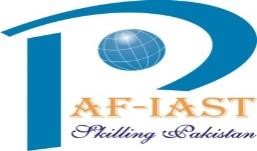 Pak-Austria Fachhochschule: Institute of Applied Sciences & Technology, Haripur KHYBER PAKHTUNKHWA  REQUEST FOR PROPOSAL (RFP) FOR “Cloud based Online Tests and Examination System” Submission of Bids: Monday the May 10, 2021 @ 12:00 noon Opening of Bids: Monday the May 10, 2021 @ 12:30 pm Section 1. Letter of Invitation	3Section 2. Instruction to Bidders (ITB)	4Section 3. Bid Data Sheet	15Section 4. Evaluation Criteria	18Preliminary Examination Criteria	18Minimum Eligibility Criteria	18Section 5a: Technical Specifications of the Required Goods	22Section 5b: Special Terms and Conditions	29Standard	29Operational Guide & User Manuals	29Training	30Section 6: Returnable Bidding Forms / Checklist	31Form A: Bid Submission Form	32(To be Submitted in an envelope duly sealed and marked as Technical Proposal)	32Form B: Joint Venture/ Consortium/ Association Information Form	33(To be Submitted in an envelope duly sealed and marked as Technical Proposal)	333Form C: Bidder Information Form	34Form D: Qualification Form	36(To be submitted in an envelope duly sealed and marked as Technical Proposal)	36Previous Relevant Experience	366Tax Payment Standing	377Annual Tax Paid by the Bidder	37Form E: Technical Proposal Form	34Format for CV of Proposed Key Personnel	38Form F: Specifications Compliance Form	40Form G: Price Schedule Form	477(To be Submitted in a separate and sealed envelope duly marked as Financial Proposal)	47Annex – I: Integrity Pact	48Annex – II: Draft Contract Sample	49Section 1. Letter of Invitation The Pak-Austria Fachhochschule: Institute of Applied Sciences & Technology (PAF- IAST), Haripur invites sealed bids from interested reputed firms/ companies for the “Cloud based Online Tests and Examination System”.The bidder must be registered with SECP/ Registrar and duly recognized in Pakistan, and be registered with FBR for Tax purposes; possess Manufacturer’s status or Distributor/ Dealer status with authorization from Manufacturer/ Principal specific for this tender, with sufficient financial, technical and human resources to take up the task assigned and complete the same within prescribed time limit on the finalization of contract with PAF-IAST. Tender document containing instructions to bidders covering definitions, introduction/ background of the project, scope of work, general terms and conditions, and special terms, procedure for submission of bids, opening of bid, evaluation criteria, technical specifications, functional requirements and other related information, can be obtained against a written request on company’s letterhead, from Pak-Austria Fachhochschule: Institute of Applied Sciences & Technology, Haripur – Pakistan. Cost of the document is Rs. 300/- Non-refundable (Stationery charges). Tender document can also be downloaded from http://www.pafiast.edu.pk/ free of cost, however, interested bidders will be required to submit the Tender Fee in shape of Demand draft/ Pay Order of Rs. 300/- in the name of Rector, PAF-IAST Haripur, along with the Bid, in order to participate in tender process.  Bidder(s) interested in participating in the tender process are advised to submit their Bid Proposal(s), along with the Earnest Money amounting 2% of their Bid Value in the shape of CDR, in accordance with the instructions in this tender document. Bid Proposal(s) must reach PAFIAST, Haripur by Monday the 10th May, 2021 by 1200 hrs. Any late Bid(s) shall not be accepted and returned unopened. Accepted Bids will be opened on the same day at 1230 hrs, in presence of bidders who chose to attend. In case of sudden holiday on bid opening day, bids will be opened on next working day. The Tender shall be executed in accordance with KPPRA Rule 6 (2)(b) “Single Stage, Two Envelope Procedure”. This advertisement is also available on PAF: IAST and KPPRA websites http://www.paf-iast.edu.pk/ & http://www.kppra.org.pk.  Project Director  Pak-Austria Fachhochschule: Institute of Applied Sciences & Technology (PAF-IAST) Hairpur – Khyber Pakhtunkhwa Phone:0995-645112 E-Mail: procurement@paf-iast.edu.pk Section 2. Instruction to Bidders (ITB)  Section 3. Bid Data Sheet  The following data for the goods and/ or services to be procured shall complement, supplement, or amend the provisions in the Invitation to Bid. In the case of a conflict between the Instructions to Bidders, the Bid Data Sheet, and other annexes or references attached to the Bid Data Sheet, the provisions in the Bid Data Sheet shall prevail.  Section 4. Evaluation Criteria  Preliminary Examination Criteria   Bids will be examined to determine whether they are complete and submitted in accordance with ITB requirements as per below criteria on a Yes/ No basis:  Appropriate signatures & Power of Attorney  Minimum Bid documents provided  Bid Validity & Bid Security submitted as per ITB requirements with compliant validity period  Minimum Eligibility Criteria   Eligibility will be evaluated on a Pass/ Fail basis. If the Bid is submitted as a Joint Venture, there should be no more than two (02) companies in the Joint Venture and both companies should meet the minimum criteria Technical qualification will be evaluated on Score basis. Scores against each of the parameters in Section I, II & III will be according to documents provided by the Bidder, whereas scores in Section IV will be awarded by Technical Committee in response to Bidder’s presentation. Section 5a: Technical Specifications of the Required Goods Note:  The Bidder shall indicate in their offer,  detailed specifications of their offered product(s)/ solution(s),  standard and optional features,  The Unit Price, Total Bid Price, and Warranty & Support Service Price of the quoted items shall be indicated as per the given format in Form – G. Section 5b: Special Terms and Conditions Standard Bidder(s) shall submit their proposed Solution Design duly vetted/ endorsed by the Principal(s) through a letter stating so. Bidder must comply to the points below while quoting the solution;Security Ensure privacy and confidentiality of exam data.Platform should ensure that the online exam process is maintained in a completely safe environment from the very beginning to the very end.Must provide integrity, unique Test URLs and different authentication methods such as unique invitation codes, username & passwords,PIN numbers , etc. Must ensure that the right candidates are taking the exam.AvailabilitySolution is fast, simple deployment, comprehensive support and the agility to scale up market solution and itself linear scale-out.Make sure fault-tolerance.Must be designed to deliver proven Five 9s availability (99.999%)Control and MonitoringRobust Exam Proctoring Software To Track The Entire User ActivitySystem should maintained Exam Logs for user’s activity during the exam such as when the candidate has started and finished the exam, how much time he or she has spent on which page, whether the user has violated the full screen mode etc.System also provides visual materials of the user to be saved during the exam.Video Recording, Screen recording.ScalabilityLinear scale-out with small increment, cost-effective building block approach Supports heterogeneous service with archival support.PerformancePropose solution must provide the performance, provisioning, and scale-out attributes to meet escalating business demands automation, ease-of-use, and orchestration characteristics ensure resource optimization and efficiency.Successfully complete maximum number of operation without any failure.  Solution must have safeguarding environment with higher system, application and service availability.Support Service For acquired number of exams the validity of service should remain available for 3 years with Software Support for any package.Online Principal support available to PAF-IAST. Operational Guide & User Manuals Detailed Software usage document should be available depicting the standard and customized configurations made in the system. Comprehensive operational guide for Power/ Admin Users should be available. Training Training at various level explaining the solution/service configuration and usage, formal training session for users with relevant functionality and day to day usage of application must be carried out for all the features.  Suppliers are advised to provide details on formal training for each of the feature(s) covering aspects as mentioned below, but not limited to, as required in Form – E (Section 3). Section 6: Returnable Bidding Forms / Checklist  This section serves as a checklist for preparation of your Bid. Please complete the Returnable Bidding Forms in accordance with the instructions in the forms and return them as part of your Bid submission. No alteration to format of forms shall be permitted and no substitution shall be accepted.  Before submitting your Bid, please ensure compliance with the Bid Submission instructions of the BDS 22.  Bid Proposal:  Form A: Bid Submission Form(To be Submitted in an envelope duly sealed and marked as Technical Proposal)  We, the undersigned, submit our Bid for the award of contract to supply the goods and related services required for [Insert Title of goods and services] in accordance with your Invitation to Bid No. [Insert ITB Reference Number]. We hereby submit our Bid, which includes this Bid proposal.  We hereby declare that our firm, its affiliates or subsidiaries or employees, including any JV/ Consortium/ Association members or subcontractors or suppliers for any part of the contract:  is not under procurement prohibition by any of the Government/ Semi-government/ Autonomous organization;  have not been suspended, debarred, sanctioned or otherwise identified as ineligible by any  Organization in Pakistan;   have not declared bankruptcy, are not involved in bankruptcy or receivership proceedings, and there is no judgment or pending legal action against us that could impair our operations in the foreseeable future;   undertake not to engage in proscribed practices, including but not limited to corruption, fraud, coercion, collusion, obstruction, or any other unethical practice, with the PAF: IAST, and to conduct business in a manner that averts any financial, operational, reputational or other undue risk to the PAF: IAST.  We declare that all the information and statements made in this Bid are true and we accept that any misinterpretation or misrepresentation contained in this Bid may lead to our disqualification and/ or sanctioning by the PAF-IAST. We offer to supply the goods and related services in conformity with the Bidding documents, including the PAF-IAST General Conditions of Contract and in accordance with the Schedule of Requirements and Specifications.  Our Bid shall be valid and remain binding upon us for the period specified in the Bid Data Sheet.   We understand and recognize that you are not bound to accept any Bid you receive.  I, the undersigned, certify that I am duly authorized by [Insert Name of Bidder] to sign this Bid and bind it should PAF- IAST accept this Bid. Name:   	_____________________________________________________________  Title:   	_____________________________________________________________  Date:  	_____________________________________________________________  Signature:  _____________________________________________________________  [Stamp with official stamp of the Bidder] Form B: Joint Venture/ Consortium/ Association Information Form  (To be Submitted in an envelope duly sealed and marked as Technical Proposal)   To be completed and returned with your Bid if the Bid is submitted as a Joint Venture/ Consortium/ Association.  We have attached a copy of the below referenced document signed by every partner, which details the likely legal structure of and the confirmation of joint and severable liability of the members of the said joint venture:    ☐ Letter of intent to form a joint venture  	OR  ☐ JV/Consortium/Association agreement   We hereby confirm that if the contract is awarded, all parties of the Joint Venture/Consortium/Association shall be jointly and severally liable to PAF: IAST for the fulfillment of the provisions of the Contract.  Name of partner: ___________________________________   	Name of partner: ___________________________________  Signature: ______________________________  	Signature: _______________________________  Date: ___________________________________  	Date: ___________________________________    Name of partner: ___________________________________  	Name of partner: ___________________________________  Signature: ______________________________  	Signature: _______________________________  Date: ___________________________________  	Date: ___________________________________  Form C: Bidder Information Form(To be Submitted in an envelope duly sealed and marked as Technical Proposal)    Note: To be filled in by each partner in case Bid is submitted as a JV/ Consortium/ Association Form D: Qualification Form(To be submitted in an envelope duly sealed and marked as Technical Proposal)  	 	 	  If JV/ Consortium/ Association, to be completed by each partner.  Previous Relevant Experience   Please list all Projects successfully completed in the last 3 years, covering following aspects; a) Scope of the projects/ assignments.  Activities performed for the successful completion of the project. Support Services Contracts in hand with SLA for the supplied goods. List only those assignments for which the Bidder was legally contracted or sub-contracted by the Client as a company or was one of the Consortium/ JV partners. Assignments completed by the Bidder’s individual experts working privately or through other firms cannot be claimed as the relevant experience of the Bidder, or that of the Bidder’s partners or sub-consultants, but can be claimed by the Experts themselves in their CVs. The Bidder should be prepared to substantiate the claimed experience by presenting copies of relevant documents and references if so requested by PAF- IAST.  Bidders may also attach their own Project Data Sheets with more details for assignments above.   History of Non-Performing Contracts   	 Financial Standing   ☐ Attached are copies of the audited financial statements (balance sheets, including all related notes, and income statements) for the years required above complying with the following condition:  Must reflect the financial situation of the Bidder or party to a JV, and not sister or parent companies;  Historic financial statements must be audited by a certified public accountant;  Historic financial statements must correspond to accounting periods already completed and audited. No statements for partial periods shall be accepted.  Tax Payment Standing  Annual Tax Paid by the Bidder Form E: Technical Proposal Form(To be submitted in an envelope duly sealed and marked as Technical Proposal)  The Bidder’s Bid should be organized to follow this format of the Technical Bid Proposal. Where the bidder is presented with a requirement or asked to use a specific approach, the bidder must not only state its acceptance, but also describe how it intends to comply with the requirements. Where a descriptive response is requested, failure to provide the same may be viewed as non-responsive.    SECTION 1: Qualification, capacity and expertise  1.1  Bidder’s general organizational capability: management structure, financial stability and project financing capacity, project management controls, extent of work to be subcontracted (if so, provide details).  1.2  Bidder’s relevance of specialized knowledge and experience on similar engagements done in the region/ country. Bidder should submit a detailed description of the projects executed (quantities, value, beneficiary) 1.3 Manufacturer’s strengths covering the regional/ global market presence, hi-tech products portfolio, manufacturing capacity, R&D activities resulting in national and international patents, quality control and assurance practices, and international certifications in relevant areas.  SECTION 2: Management Structure and Key Personnel  2.1  Describe the overall management approach toward planning and implementing the project. Include an organization chart for the management of project describing relationship of key positions and designations.  2.2  Provide CVs for key personnel that will be provided to support the implementation of this project using the format below. CVs should demonstrate qualifications in areas relevant to scope of goods and/or services.   Format for CV of Proposed Key Personnel  I, the undersigned, certify that to the best of my knowledge and belief, the data provided above correctly describes my qualifications, my experiences, and other relevant information about myself.  ________________________________________  	___________________  Signature of Personnel   	  	  	  	  	     Date (Day/Month/Year) SECTION 3: Scope of Supply, Technical Specifications and Training(s)  This section should demonstrate the Bidder’s responsiveness to the specification by identifying the specific components proposed, addressing the requirements, as specified, point by point; providing a detailed description of the essential performance characteristics proposed; and demonstrating how the proposed bid meets or exceeds the requirements/specifications. All important aspects should be addressed in sufficient detail.  3.1  A detailed description of how the Bidder will deliver the required goods and services(online), keeping in mind the appropriateness to local conditions and project environment. Details how the different service elements shall be organized, controlled and delivered.  3.2  Explain whether any work would be subcontracted, to whom, how much percentage of the requirements, the rationale for such, and the roles of the proposed sub-contractors and how everyone will function as a team.   3.3 Implementation plan including a Gantt Chart or Project Schedule indicating the detailed sequence of activities that will be undertaken and their corresponding timing.  3.4 Details on trainings for the defined features. SECTION 4: Registration & Certifications  This section should demonstrate the Bidder’s responsiveness towards its registration with the relevant national body and international organizations Certifying the bidder’s qualifications with respect to Quality and Project Management.  4.1   Provide a copy of valid Certificate issued by International Organization for Standardization certifying the bidder’s compliance and practices towards quality management principles and standards in their offered products/ solutions and services.   4.2 Provide a copy of valid Certificate issued by International Organization for Standardization certifying the bidder’s compliance and practices towards information security management principles and standards in their offered products/ solutions and services. SECTION 5: Support Services   This section should demonstrate the Bidder’s responsiveness to the online support services for acquired number of exams remain available for 3 years.   Form F: Specifications Compliance Form(To be submitted in an envelope duly sealed and marked as Technical Proposal)The Bidder’s Bid should be organized to follow this format of the Technical Specification Compliance Form. Where the bidder has claimed the required features or functionalities as available Out-of-the-Box, the Technical Committee may ask the bidder to demonstrate any of such features and/ or functionality during Presentation as part of Technical Evaluation. Form G: Price Schedule Form(To be Submitted in a separate and sealed envelope duly marked as Financial Proposal) [The Bidder is required to prepare the Price Schedule following the below format. The Price Schedule must include a detailed cost breakdown of all goods and related services to be provided.] We, 
the <<Name of Bidder>>, hereby submit our Financial Bid for the Supply of Items as below. We assure you of our|full compliance to the required specifications, delivery schedule and other terms without any deviation and/ or reservations. We reiterate our acceptance to the terms and conditions of the RFP. Our Financial proposal as below is submitted for your kind consideration; Total Bid Value in Figures (with all taxes & duties for items above): ________________________ Total Bid Value in words (including all items above):____________________________________ _____________________________________________________________________________ Name & Designation of Authorized Person:__________________________________________________ Signature: _____________________________________________________ (Please affix company stamp here) Note: Quoted price must be inclusive of all taxes and duties. 	 Annex – I: Integrity PactThe Bidders will be required to submit the below text on stamp paper after filling in the details and duly signed as well as stamped, as part of their Technical Proposal.   DECLARATION OF FEES, COMMISSION AND BROKERAGE ETC PAYABLE BY THE SUPPLIER OF GOODS, SERVICES & WORK IN CONTRACTS WORTH RS. 10.0 MILLION OR MORE  (To be filled by the bidder as a part of technical proposal)  Contract Number: ____________________ Dated: __________________ Contract Value: ______________________ Contract Title: _______________________ _________________ hereby declare that it has not obtained or induced the procurement of any contract, right, interest, privilege or other obligation or benefit from Government of Pakistan or any administrative subdivision or agency thereof or any other entity owned or controlled by it (GoP) through any corrupt business partner. Without limiting the generality of the forgoing, _________________ represents and warrants that it has fully declared the brokerage, commission, fees etc. paid or payable to anyone and not given or not given or agreed to give and shall not give or agree to give to anyone within or outside Pakistan either directly or indirectly through any nature or juridical person, including its affiliate, agent, associate, broker, consultant, director, promoter, shareholder, sponsor or subsidiary, any commission, gratification, bribe, finder’s fee or kickback, whether described as consultant fee or otherwise, with the object of obtaining or inducing the procurement of a contract, right, interest, privilege or other obligation or benefit in whatever from GoP, except that which has been expressly declared pursuant hereto. ________________ certifies that it has made and will make full disclosure of all agreements and arrangements with all persons in respect of or related to the transaction with GoP and has not taken any action or will not take any action to circumvent the above declaration, representation or warranty. ________________ accept full responsibility and strict liability for making any false declaration, not making full discloser, misrepresenting facts or taking any action likely to defeat the purpose of this declaration, representation and warranty. It agrees that any contract, right, interest, privilege or other obligation or benefit obtained or procured as aforesaid shall, without prejudice to any other right and remedies available to GoP under any law, contract or other instrument, be voidable at the option of GoP. Notwithstanding any rights and remedies exercised by GoP in this regard, ________________ agrees to identify GoP for any loss or damage incurred by it on account of its corrupt business practices and further pay compensation to GoP in an amount equivalent to ten time the sum of any commission, gratification, bribe, finder’s fee or kickback given by _______________ as aforesaid for the purpose of obtaining or inducing the procurement of any contract, right, interest, privilege or other obligation or benefit in whatsoever from GoP. ____________________ ________________________ [Buyer] [Seller / Supplier] 	 Annex – II: Draft Contract SampleAvailable at PAF: IAST website at http://www.paf-iast.edu.pk/downloads A. GENERAL TERMS  A. GENERAL TERMS  A. GENERAL TERMS  1. Introduction 1.1  Bidders shall adhere to all the requirements of this ITB, including any amendments made in writing by PAF-IAST. This ITB will be governed under Clause 6 (2)(b) “Single Stage, Two Envelope Procedure” of Khyber Pakhtunkhwa Public Procurement Rules, 2014, as amended from time to time and instructions of the Government of Khyber Pakhtunkhwa received during the completion of the project.  1.2  Any Bid submitted will be regarded as an offer by the Bidder and does not constitute or imply the acceptance of the Bid by PAF-IAST. The Institute is under no obligation to award a contract to any Bidder as a result of this ITB.   1.3  PAF-IAST reserves the right to cancel the procurement process at any stage without any liability of any kind for PAF-IAST, upon notice to the bidders or publication of cancellation notice on PAF- IAST website.  2. Fraud & Corruption, Gifts and Hospitality  2.1  PAF-IAST strictly enforces a policy of zero tolerance on proscribed practices, including fraud, corruption, collusion, unethical or unprofessional practices, and obstruction of PAF-IAST vendors and requires all bidders/ vendors observe the highest standard of ethics during the procurement process and contract implementation.  2.2  Bidders/ vendors shall not offer gifts or hospitality of any kind to PAF-IAST staff members including recreational trips to sporting or cultural events, theme parks or offers of holidays, transportation, or invitations to extravagant lunches or dinners.   2.3  (a) (b)In pursuance of this policy, PAF-IAST:   Shall reject a bid if it determines that the bidder is or has been engaged in any corrupt or fraudulent practices in competing for the tender in question;   Shall declare a bidder ineligible, either indefinitely or for a stated period, to be awarded a contract if at any time it determines that the bidder is or has been engaged in any corrupt or fraudulent practices in competing for, or in executing any contract; or counseling or canvassing staff or elected representatives; or engaging in collusion with other bidders. 3. Eligibility  3.1  A Bidder should not be suspended, debarred, or otherwise identified as ineligible by any Government/ Semi-government/ or any other international Organization. Bidders are therefore required to disclose to PAF-IAST whether they are subject to any sanction or temporary suspension imposed by these organizations.  3.2  It is the Bidder’s responsibility to ensure that its employees, sub-contractors, service providers, suppliers and/ or their employees meet the eligibility requirements as established by PAF-IAST.  4.  General Terms  4.1  The Bidder should be registered with Sales Tax and Income Tax Department. 4.2 The Bidder should have not been blacklisted by any Government/ semi Government organization. 4.3 There should be no litigation against the bidder/ firm. B. PREPARATION OF BIDS  B. PREPARATION OF BIDS  B. PREPARATION OF BIDS  5.  General  Considerations  5.1  In preparing the Bid, the Bidder is expected to examine the ITB in detail. Material deficiencies in providing the information requested in the ITB may result in rejection of the Bid.  5.2  The Bidder will not be permitted to take advantage of any errors or omissions in the ITB. Should such errors or omissions be discovered, the Bidder must notify the Project Director, PAF-IAST accordingly.  6. Cost of Preparation of Bid  6.1  The Bidder shall bear all costs related to the preparation and/ or submission of the Bid, regardless of whether its Bid is selected or not. PAF-IAST shall not be responsible or liable for those costs, regardless of the conduct or outcome of the procurement process.  7. Language   7.1  The Bid, as well as any, and all related correspondence exchanged by the Bidder and PAF- IAST, shall be written in the language(s) specified in the BDS.   8. Documents Comprising the Bid  8.1  The Bid shall comprise of the following documents and related forms of which details are provided in the BDS. All pages of the Bid shall be signed, stamped and properly paginated.  Returnable Forms as referred in Section 6 shall be properly filled in Ink or Typed. Forms filled in using a pencil shall not be considered and substantiate the annulment of the Bid Proposal. Documents Establishing the Eligibility and Qualifications of the Bidder; Bid covering Technical Specifications in detail, and covering Price Schedule;  d) Bid Security, if required by BDS;  e) Any attachments and/ or appendices to the Bid.  and properly paginated.  Returnable Forms as referred in Section 6 shall be properly filled in Ink or Typed. Forms filled in using a pencil shall not be considered and substantiate the annulment of the Bid Proposal. Documents Establishing the Eligibility and Qualifications of the Bidder; Bid covering Technical Specifications in detail, and covering Price Schedule;  d) Bid Security, if required by BDS;  e) Any attachments and/ or appendices to the Bid.  9.   Documents Establishing the Eligibility and Qualifications 9.1  The Bidder shall furnish documentary evidence of its status as an eligible and qualified supplier, using the Forms provided under Section 6 and providing documents required in those forms. In order to award a contract to a Bidder, its qualifications must be documented to PAF-IAST’s satisfaction.   9.1  The Bidder shall furnish documentary evidence of its status as an eligible and qualified supplier, using the Forms provided under Section 6 and providing documents required in those forms. In order to award a contract to a Bidder, its qualifications must be documented to PAF-IAST’s satisfaction.   10. Technical Bid Format and Content  10.1  The Bidder is required to submit a Bid using the Standard Forms and templates provided in Section 6 of the ITB.  10.2  Samples of items, when required as per Section 5, shall be provided within the time specified and unless otherwise specified by the Purchaser, at no expense to the Institute. If not destroyed by testing, samples will be returned at Bidder’s request and expense, unless otherwise specified.  10.3  When applicable and required in Section 5, the Bidder shall describe the necessary training program available for the maintenance and operation of the equipment offered as well as the cost to the Institute. Unless otherwise specified, such training as well as training materials shall be provided in the language of the Bid as specified in the BDS.  10.4  When applicable and required in Section 5, the Bidder shall certify the availability of spare parts for a period of at least five (5) years from date of delivery, or as otherwise specified in this ITB.   11. Price Schedule 11.1  The Price Schedule shall be prepared using the Forms provided in Section 6 of the ITB and taking into consideration the requirements in the ITB.  11.2  Any requirement described in this ITB but not priced in the Price Schedule, shall be assumed to have been included in the prices of other activities or items, as well as in the final total price.  12. Bid Security  12.1  12.1  A Bid Security shall be provided in the amount and form indicated in the BDS. The Bid Security shall be valid for the duration as referred in BDS.  12.2  12.2  The Bid Security shall be included along with the Bid. If Bid Security not found in the Bid, the Bid shall be rejected.  12.3  12.3  If the Bid Security amount or its validity period is found to be less than what is required, PAF-IAST shall reject the Bid.   12.4  12.4  In the event an electronic submission is allowed in the BDS, Bidders shall include a copy of the Bid Security in their bid and the original of the Bid Security must be sent via courier or hand delivery as per the instructions in BDS.  12.5  12.5  The Bid Security will be forfeited by PAF-IAST, and the Bid rejected, in the event of any, or combination, of the following conditions:   If the Bidder withdraws its offer during the period of the Bid Validity specified in the BDS, or;  In the event the successful Bidder fails:  to sign the Contract after PAF-IAST has issued an award; or  to furnish the Performance Security, insurances, or other documents that PAF-IAST may require as a condition precedent to the effectivity of the contract that may be awarded to the Bidder.  13. Currencies  13.1  13.1  All prices shall be quoted in the currency indicated in the BDS. Where prices are quoted in different currencies, for the purposes of comparison:   PAF-IAST will convert the currency quoted into the currency indicated in BDS, in accordance with the prevailing Inter Bank rate of exchange on the last day of submission of Bids; and  In the event that PAF-IAST selects a Bid for award that is quoted in a currency different from the preferred currency in the BDS, PAF-IAST shall reserve the right to award the contract in the currency of PAF-IAST’s preference, using the conversion method specified above.  14. Joint Venture, Consortium or  Association  14.1  14.1  If the Bidder is a group of legal entities that will form or have formed a Joint Venture (JV), Consortium or Association for the Bid, they shall confirm in their Bid that : (i) they have designated one party to act as a lead entity, duly vested with authority to legally bind the members of the JV, Consortium or Association jointly and severally, which shall be evidenced by an intent letter or an Agreement among the legal entities duly notarized, and submitted with the Bid; and (ii) if they are awarded the contract, the contract shall be entered into, by and between PAF-IAST and the designated lead entity, who shall be acting for and on behalf of all the member entities comprising the joint venture.   14.2  14.2  After the Deadline for Submission of Bid, the lead entity identified to represent the JV, Consortium or Association Or any change in the constitution of the JV, Consortium or Association shall not be altered without the prior written consent of PAF-IAST/ Procurement Committee.  14.3  14.3  The lead entity and the member entities of the JV, Consortium or Association shall abide by the provisions of Clause 15 herein in respect of submitting only one Bid.  14.4  14.4  The description of the organization of the JV, Consortium or Association must clearly define the expected role of each of the entities in the joint venture in delivering the requirements of the ITB, both in the Bid and the JV, Consortium or Association Agreement or Intent Letter. If allowed in this Tender document/ RFP, all entities that comprise the JV, Consortium or Association shall becumulatively subject to the eligibility and technical qualification assessment by PAF-IAST as defined in Section 4: Evaluation Criteria.  cumulatively subject to the eligibility and technical qualification assessment by PAF-IAST as defined in Section 4: Evaluation Criteria.  14.5  A JV, Consortium or Association in presenting its track record and experience should clearly differentiate between:  Those that were undertaken together by the JV, Consortium or Association; and Those that were undertaken by the individual entities of the JV, Consortium or Association. A JV, Consortium or Association in presenting its track record and experience should clearly differentiate between:  Those that were undertaken together by the JV, Consortium or Association; and Those that were undertaken by the individual entities of the JV, Consortium or Association. 14.6  Previous contracts completed by individual experts working privately but who are permanently or were temporarily associated with any of the member firms cannot be claimed as the experience of the JV, Consortium or Association or those of its members, but should only be claimed by the individual experts themselves in their presentation of their individual credentials.  Previous contracts completed by individual experts working privately but who are permanently or were temporarily associated with any of the member firms cannot be claimed as the experience of the JV, Consortium or Association or those of its members, but should only be claimed by the individual experts themselves in their presentation of their individual credentials.  15. Only One Bid  15.1  The Bidder (including the individual members of any Joint Venture) shall submit only one Bid, either in its own name or as part of a Joint Venture.   The Bidder (including the individual members of any Joint Venture) shall submit only one Bid, either in its own name or as part of a Joint Venture.   15.2  Bids submitted by two (2) or more Bidders shall all be rejected if they are found to have any of the following:  they have at least one controlling partner, director or shareholder in common; or  any one of them receive or have received any direct or indirect subsidy from the other/s; or  they have the same legal representative for purposes of this ITB; or  they are subcontractors to each other’s Bid, or a subcontractor to one Bid also submits another Bid under its name as lead Bidder; or some key personnel proposed to be in the team of one Bidder participates in more than one Bid received for this ITB process. This condition relating to the personnel, does not apply to subcontractors being included in more than one Bid.  Bids submitted by two (2) or more Bidders shall all be rejected if they are found to have any of the following:  they have at least one controlling partner, director or shareholder in common; or  any one of them receive or have received any direct or indirect subsidy from the other/s; or  they have the same legal representative for purposes of this ITB; or  they are subcontractors to each other’s Bid, or a subcontractor to one Bid also submits another Bid under its name as lead Bidder; or some key personnel proposed to be in the team of one Bidder participates in more than one Bid received for this ITB process. This condition relating to the personnel, does not apply to subcontractors being included in more than one Bid.  16. Bid Validity Period  16.1  Bids shall remain valid for the period specified in the BDS, commencing on the Deadline for Submission of Bids. A Bid valid for a shorter period may be rejected by PAF-IAST and rendered non-responsive.   Bids shall remain valid for the period specified in the BDS, commencing on the Deadline for Submission of Bids. A Bid valid for a shorter period may be rejected by PAF-IAST and rendered non-responsive.   16.2  During the Bid validity period, the Bidder shall maintain its original Bid without any change, including the availability of the Key Personnel.  During the Bid validity period, the Bidder shall maintain its original Bid without any change, including the availability of the Key Personnel.  17. Extension of Bid Validity Period  17.1  In exceptional circumstances, prior to the expiration of the Bid validity period, PAF-IAST may request Bidders to extend the period of validity of their Bids. The request and the responses shall be made in writing and shall be considered integral to the Bid.   In exceptional circumstances, prior to the expiration of the Bid validity period, PAF-IAST may request Bidders to extend the period of validity of their Bids. The request and the responses shall be made in writing and shall be considered integral to the Bid.   17.2  If the Bidder agrees to extend the validity of its Bid, it shall be done without any change to the original Bid.  If the Bidder agrees to extend the validity of its Bid, it shall be done without any change to the original Bid.  17.3  The Bidder has the right to refuse to extend the validity of its Bid, in which case, the Bid shall not be further evaluated.  The Bidder has the right to refuse to extend the validity of its Bid, in which case, the Bid shall not be further evaluated.  18. Clarification on ITB  (from the Bidders)  18.1 Bidders may request clarifications on any of the ITB documents no later than the date indicated in the BDS. Any request for clarification must be sent in writing in the manner indicated in the BDS. If inquiries are sent other than specified channel, even if they are sent to a PAF-IAST staff member, PAF-IAST shall have no obligation to respond or confirm that the query was officially received.   18.2  PAF-IAST will provide the responses to clarifications through the method specified in the BDS.  18.3  PAF-IAST shall endeavor to provide responses to clarifications in an expeditious manner, but any delay in such response shall not cause an obligation on the part of PAF-IAST to extend the submission date of the Bids, unless PAF-IAST deems that such an extension is justified and necessary.   19. Amendment in ITB  19.1  At any time prior to the deadline of Bid submission, PAF-IAST may for any reason, such as in response to a clarification requested by a Bidder, modify the ITB in the form of an amendment to the ITB. Amendments will be made available to all prospective bidders.  19.2  If the amendment is substantial, PAF-IAST may extend the Deadline for submission of Bid to give the Bidders reasonable time to incorporate the amendment into their Bids.   20. Alternative Bids  20.1  Unless otherwise specified in the BDS, alternative Bids shall not be considered. If submission of alternative Bid is allowed by BDS, a Bidder may submit an alternative Bid, but only if it also submits a Bid conforming to the ITB requirements. Where the conditions for its acceptance are met, or justifications are clearly established, PAF-IAST reserves the right to award a contract based on an alternative Bid.   20.2  If multiple/ alternative bids are being submitted, they must be clearly marked as “Main Bid” and “Alternative Bid”  21. Pre-Bid Conference  21.1  When appropriate, a pre-bid conference may be conducted at the date, time and location specified in the BDS. All Bidders are encouraged to attend. Nonattendance, however, shall not result in disqualification of an interested Bidder. Minutes of the Bidder’s conference will be disseminated on the procurement website and/ or shared by email as specified in the BDS. No verbal statement made during the conference shall modify the terms and conditions of the ITB, unless specifically incorporated in the Minutes of the Bidder’s Conference or issued/ posted as an amendment to ITB. C. SUBMISSION AND OPENING OF B . IDSC. SUBMISSION AND OPENING OF B . IDS OF BIDS22. Bid Proposal Submission  22.1  The Bidder shall submit a duly signed and numbered all pages of the complete Bid in an Envelope sealed and marked as per ITB 22.6, and in accordance with KPPRA Rule 6 (2)(b). 22.2 The Outer Envelope should contain Two (02) separate sealed envelopes, one of which comprising the Forms (A – F) and supporting documents in accordance with requirements in the BDS, shall be marked as “Technical Proposal”. Whereas, the other envelope containing the Form G: Price Schedule Form shall be marked as “Financial Proposal”. 22.3 The Bid Security as referred in BDS must be placed in the “Financial Proposal” but in a duly sealed envelope and marked as “Bid Security”. However, an affidavit be placed in “Technical Proposal” confirming that the “Bid Security” is enclosed in “Financial Proposal”.  Bid security envelop will be opened with financial proposal of Technically qualified bidders. 22.4 Bid can be delivered by courier/ hand delivered as specified in the BDS.  22.5  The Bid shall be signed by the Bidder or person(s) duly authorized to commit the Bidder. The authorization shall be communicated through a document evidencing such authorization issued by the legal representative of the bidding entity, or a Power of Attorney, accompanying the Bid. There should not be errors and/ or over-writings. Corrections (if any) should be made clearly and initialed with dates.    22.6  Bidders must be aware that the mere act of submission of a Bid, in and of itself, implies that the Bidder fully accepts the General Contract Terms and Conditions.  22.7  Hard copy submission by courier allowed or as specified in the BDS shall be governed as follows:  a) The signed Bid shall be marked “Original”, and its copies marked “Copy” as appropriate. The number of copies is indicated in the BDS. All copies shall be made from the signed original only. If there are discrepancies between the original and the copies, the original shall prevail.  (b) The Bid Proposals must be sealed and submitted in an envelope, which shall:  i. 	Bear the name of the Bidder;   ii. 	Be addressed to PAF - IAST as specified in the BDS; and  iii.      Bear a warning not to open before the time and date for Bid opening as specified in the BDS. If the envelope with the Bid is not sealed and marked as required, PAF-IAST shall assume no responsibility for the misplacement, loss, or premature opening of the Bid.  23. Deadline for Submission of Bids and Late Bids  23.1  Complete Bids must be received by PAF-IAST in the manner, and no later than the date and time, specified in the BDS. PAF-IAST shall only recognize the actual date and time that the bid was received by PAF-IAST.   23.2  PAF-IAST shall not consider any Bid that is received after the deadline for the submission of Bids.   24. Withdrawal, Substitution, and  Modification of Bids  24.1  24.2  A Bidder may withdraw, substitute or modify its Bid after it has been submitted at any time prior to the deadline for submission.   A bidder may withdraw, substitute or modify its Bid by sending a written notice to PAF- IAST, duly signed by an authorized representative, including a Power of Attorney. The corresponding substitution or modification of the Bid must accompany the respective written notice. All notices must be submitted in the same manner as specified for submission of Bids, by clearly marking them as “WITHDRAWAL” “SUBSTITUTION,” or “MODIFICATION”   24.3  Bids requested to be withdrawn shall be returned unopened to the Bidders, except if the bid is withdrawn after the bid has been opened.  25. Bid Opening   25.1  The Procurement Committee of PAF- IAST will open the Bid in the presence of Bidders’ representative(s) who choose to attend. 25.2  The Bidders’ names, modifications, withdrawals, the condition of the envelope labels/ seals, the number of folders/ files and all other such other details as PAF-IAST may consider appropriate, will be announced at the opening.  No Bid shall be rejected at the opening stage, except for late submissions, in which case, the Bid shall be returned unopened to the Bidders. 25.3  In case of public holiday on bid opening day, bids will be opened on next working day. 25.3  In case of public holiday on bid opening day, bids will be opened on next working day. D. EVALUATION OF BIDS  D. EVALUATION OF BIDS  D. EVALUATION OF BIDS  26. Confidentiality  26.1  Information relating to the examination, evaluation, and comparison of Bids, and the recommendation of contract award, shall not be disclosed to Bidders, even after publication of the contract award.   26.2  Any effort by a Bidder to influence PAF-IAST in the examination, evaluation and comparison of the Bids or contract award decisions may, at PAF-IAST’s decision, result in the rejection of its Bid and may subsequently be subject to consequences.  27. Preliminary  Examination   27.1  PAF-IAST shall examine the Bids to determine whether they are complete with respect to minimum documentary requirements, whether the documents have been properly signed, and whether the Bids are generally in order, among other indicators that may be used at this stage. PAF-IAST reserves the right to reject any Bid at this stage.   28. Evaluation of Eligibility and Technical Qualification  28.1  Eligibility and Technical Qualification of the Bidder will be evaluated against the Minimum Eligibility/ Qualification requirements specified in the Section 4: Evaluation Criteria.  28.2  In general terms, Bidders that meet the following criteria may be considered qualified:  They are not included in the list of blacklisted or barred companies published on KPPRA website, federal or any provincial government department; They have a good financial standing and have access to adequate financial resources to perform the contract and all existing commercial commitments, They have the necessary experience, technical expertise, production capacity, quality certifications, quality assurance procedures and other resources applicable to the supply of goods and/ or services required;  They are capable to comply fully with the General Terms and Conditions of Contract;  They do not have a consistent history of court/ arbitral award decisions against the Bidder; and  They have a record of timely and satisfactory performance with their clients.  28.1  Eligibility and Technical Qualification of the Bidder will be evaluated against the Minimum Eligibility/ Qualification requirements specified in the Section 4: Evaluation Criteria.  28.2  In general terms, Bidders that meet the following criteria may be considered qualified:  They are not included in the list of blacklisted or barred companies published on KPPRA website, federal or any provincial government department; They have a good financial standing and have access to adequate financial resources to perform the contract and all existing commercial commitments, They have the necessary experience, technical expertise, production capacity, quality certifications, quality assurance procedures and other resources applicable to the supply of goods and/ or services required;  They are capable to comply fully with the General Terms and Conditions of Contract;  They do not have a consistent history of court/ arbitral award decisions against the Bidder; and  They have a record of timely and satisfactory performance with their clients.  29. Evaluation of Bid Proposals 29.1  The evaluation team shall review and evaluate the Bids based on their responsiveness to the schedule of requirements and Technical Specifications and other documentation provided, applying the procedure indicated in the BDS and other ITB documents. When necessary, and if stated in the BDS, PAF- IAST may invite technically responsive bidders for a presentation related to their Bids. The conditions for the presentation shall be provided in the bid document where required.  30. Due diligence   30.1  PAF- IAST reserves the right to undertake a due diligence exercise, aimed at determining to its satisfaction, the validity of the information provided by the Bidder. Such exercise shall be fully documented and may include, but need not be limited to, all or any combination of the following:  Verification of accuracy, correctness and authenticity of information provided by the Bidder;   Validation of extent of compliance to the ITB requirements and evaluation criteria based on what has so far been found by the evaluation team;  Inquiry and reference checking with Government entities with jurisdiction on the Bidder, or with previous clients, or any other entity that may have done business with the Bidder;   Inquiry and reference checking with previous clients on the performance on on-going or completed contracts, including physical inspections of previous works, as deemed necessary;  Physical inspection of the Bidder’s offices, branches or other places where business transpires, with or without notice to the Bidder;  Other means that PAF-IAST may deem appropriate, at any stage within the selection process, prior to declaring the Bidder as Qualified.  31. Clarification of Bids  31.1  To assist in the examination, evaluation and comparison of Bids, PAF- IAST may, at its discretion, request any Bidder for a clarification of its Bid.   31.2  PAF- IAST’s request for clarification and the response shall be in writing and no change in the prices or substance of the Bid shall be sought, offered, or permitted, except to provide clarification, and confirm the correction of any arithmetic errors discovered by PAF-IAST in the evaluation of the Bids in accordance with the ITB.  31.3  Any unsolicited clarification submitted by a Bidder in respect to its Bid, which is not a response to a request by PAF-IAST, may not be considered during the review and evaluation of the Bids.   32. Responsiveness of Bid  32.1  PAF-IAST’s determination of a Bid’s responsiveness will be based on the contents of the bid itself. A substantially responsive Bid is one that conforms to all the terms, conditions, specifications and other requirements of the ITB without material deviation, reservation, or omission.   32.2  If a bid is not substantially responsive, it may be rejected by PAF-IAST and may not subsequently be made responsive by the Bidder by correction of the material deviation, reservation, or omission.  33. Right to Accept, Reject, Any or All  Bids  33.1  PAF-IAST reserves the right to accept or reject any proposal in response to the ITB, to render any or all of the proposals as non-responsive, and to reject all Proposals in response to the ITB at any time prior to award of contract, while assigning the reason(s) thereof.  33.2 PAF- IAST shall not be obliged to award the contract to the lowest priced offer.  34. Nonconformities, Reparable Errors and Omissions  34.1  Provided that a Bid is substantially responsive, PAF-IAST may waive any nonconformities or omissions in the Bid that, in the opinion of PAF-IAST, do not constitute a material deviation.  34.2  PAF-IAST may request the Bidder to submit the necessary information or documentation, within a reasonable period, to rectify nonmaterial nonconformities or omissions in the Bid related to documentation requirements. Such omission shall not be related to any aspect of the price. Failure of the Bidder to comply with the request may result in the rejection of its Bid.  34.3  For the Price Schedule that are submitted, PAF-IAST shall check and correct arithmetical errors as follows:  if there is a discrepancy between the unit price and the line item total that is obtained by multiplying the unit price by the quantity, the unit price shall prevail and the line item total shall be corrected, unless in the opinion of PAF-IAST there is an obvious misplacement of the decimal point in the unit price; in which case, the line item total as quoted shall govern and the unit price shall be corrected;  if there is an error in a total corresponding to the addition or subtraction of subtotals, the subtotals shall prevail and the total shall be corrected; and  if there is a discrepancy between words and figures, the amount in words shall prevail, unless the amount expressed in words is related to an arithmetic error, in which case the amount in figures shall prevail.  34.4  If the Bidder does not accept the correction of errors made by PAF- IAST, its Bid shall be rejected.   arithmetic error, in which case the amount in figures shall prevail.  34.4  If the Bidder does not accept the correction of errors made by PAF- IAST, its Bid shall be rejected.   35. Bidder Grievance  35.1  PAF- IAST’s grievance readdress procedure provides an opportunity for appeal to those bidders or firms not awarded a contract through a competitive procurement process. In the event that a Bidder believes that it was not treated fairly, the Bidder may lodge a complaint to the PAF-IAST’s Grievance Readdress Committee. 35.1  PAF- IAST’s grievance readdress procedure provides an opportunity for appeal to those bidders or firms not awarded a contract through a competitive procurement process. In the event that a Bidder believes that it was not treated fairly, the Bidder may lodge a complaint to the PAF-IAST’s Grievance Readdress Committee. E. AWARD OF CONTRACT E. AWARD OF CONTRACT E. AWARD OF CONTRACT 36. Evaluation  36.1  PAF-IAST will conduct the evaluation solely based on response to this tender received from the firms.  36.2  Evaluation shall be undertaken in the following steps:  Preliminary Examination including Technical Specifications and other compliances  Arithmetical check and ranking of bidders who passed preliminary examination by price.    Evaluation of prices 36.3 Price comparison shall be based on the landed price, including taxes, duties, transportation, insurance and the total cost of ownership (including spare parts, consumption, installation, commissioning, training, special packaging, etc., where applicable) 36.1  PAF-IAST will conduct the evaluation solely based on response to this tender received from the firms.  36.2  Evaluation shall be undertaken in the following steps:  Preliminary Examination including Technical Specifications and other compliances  Arithmetical check and ranking of bidders who passed preliminary examination by price.    Evaluation of prices 36.3 Price comparison shall be based on the landed price, including taxes, duties, transportation, insurance and the total cost of ownership (including spare parts, consumption, installation, commissioning, training, special packaging, etc., where applicable) 37. Integrity Pact 37.1 Bidders will also be required to submit a signed Integrity Pact on a stamp paper of appropriate value as part of their response. The text of Integrity Pact is available at Annex – I. 37.1 Bidders will also be required to submit a signed Integrity Pact on a stamp paper of appropriate value as part of their response. The text of Integrity Pact is available at Annex – I. 38. Award Criteria  38.1  Prior to expiration of the period of Proposal validity, PAF-IAST shall award the contract to the Bidder that is found to be responsive to the requirements of the Technical Specifications and has offered the lowest price. 38.2 PAF-IAST shall not be obliged to award the contract to the lowest priced offer, if the response is found deficient to the Technical Specifications and other compliances. 38.3 In case of tie in Financial Bid Value, the Contract will be awarded to the bidder having closest match to the Technical Specifications. 39. Contract Signing 39.1 After the approval of any Work Award, a Contract Agreement on the stamp paper of appropriate value, shall be executed by PAF-IAST with Selected Bidder (i.e. Contractor) within 07 days from the date of issuance of LoI (Letter of Intent)/ Work Order). 39.2 Failure to signing of Contract Agreement by the selected Bidder/ Firm with PAF-IAST within the stipulated time may constitute sufficient grounds for the annulment of the award, and forfeiture of the Bid Security, if any, and on which event, PAF- IAST may award the Contract to the Second highest rated or call for new Proposals. 40. Right to Vary quantity at the  Time of Award  40.1  At the time of award of Contract, PAF-IAST reserves the right to vary the quantity of goods and/ or services, without any change in the unit price or other terms and conditions.  40.1  At the time of award of Contract, PAF-IAST reserves the right to vary the quantity of goods and/ or services, without any change in the unit price or other terms and conditions.  41. Sample draft Contract 41.1  A sample draft Contract to be signed, containing applicable General Terms and Conditions can be found at Annex – II. 41.1  A sample draft Contract to be signed, containing applicable General Terms and Conditions can be found at Annex – II. 42. Performance Security  42.1  A performance security, if required in the BDS, shall be provided in the amount specified in BDS, well prior to the Contract signing by both parties. Where a performance security is required, the receipt of the performance security by PAF-IAST shall be a condition for rendering the contract effective. 42.1  A performance security, if required in the BDS, shall be provided in the amount specified in BDS, well prior to the Contract signing by both parties. Where a performance security is required, the receipt of the performance security by PAF-IAST shall be a condition for rendering the contract effective. 43. Bank Guarantee for Advanced Payment  43.1  No Payment will be released in advance. 43.1  No Payment will be released in advance. 44. Liquidated Damages  44.1  PAF-IAST shall apply Liquidated Damages for the damages and/ or risks caused to PAF-IAST resulting from the Contractor’s delays or breach of its obligations as per Contract.   In case of delay, the Procurement Committee, PAF-IAST reserves the right to impose a penalty not exceeding 10% of the total amount of the Contract Value at the rate as referred in the Sample Contract at Annexure – II.  If the Contractor fails to complete work as per PAF-IAST requirement, the Rector, PAF-IAST reserves the right to reject it altogether or impose a penalty not exceeding 50% of the total amount of the Contract.   If the Contractor fails to provide supplies/ services as per PAF-IAST requirements, PAF-IAST may forfeit his earnest money as well as Performance Security, and the work will be done at the risk and cost of Contractor.  In case of any dispute, matter will be referred to Rector, PAF-IAST whose decision will be binding on both the parties. 45. Force Majeure 45.1 “Force Majeure” means an event which is beyond the reasonable control of a party and which makes a party’s performance of its obligations under the Purchase Order/ Work Order/ Contract impossible or so impractical as to be considered impossible under the circumstances, and includes, but is not limited to, War, Riots, Storm, Flood or other industrial actions (except where such strikes, lockouts or other industrial issues are within the power of the party invoking Force Majeure), confiscation or any other action by Government agencies. In all disputes between the parties as to matters arising pursuant to this Purchase Order/ Work Order/ Contract, the dispute will be referred to Project Director, PAF-IAST whose decision will be final. 46. Delivery of Goods 46.1 Contractor will be required to deliver the goods as per the Delivery Schedule referred in BDS without claiming any additional cost to the PAF-IAST at the designated site(s) and in quantities as referred in the Contract. 47. Payment Provisions  47.1  Payment will be made only upon PAF- IAST's acceptance of the goods and/ or services performed. The terms of payment shall be within thirty (30) days, after receipt of invoice, and certification of acceptance of goods and/ or services issued by the proper authority in PAF: IAST. Payment will be affected by bank transfer in the currency of the contract.  47.2 The Contractor shall provide all necessary supporting documents along with GST invoice, delivery challan and any other relevant documents as required by the PAF- IAST. 47.1  Payment will be made only upon PAF- IAST's acceptance of the goods and/ or services performed. The terms of payment shall be within thirty (30) days, after receipt of invoice, and certification of acceptance of goods and/ or services issued by the proper authority in PAF: IAST. Payment will be affected by bank transfer in the currency of the contract.  47.2 The Contractor shall provide all necessary supporting documents along with GST invoice, delivery challan and any other relevant documents as required by the PAF- IAST. BDS No.  Ref. to Section.2  Data  Specific Instructions / Requirements  Specific Instructions / Requirements  Specific Instructions / Requirements  Specific Instructions / Requirements  Specific Instructions / Requirements  1.  Background  Pak-Austria Fachhochschule: Institute of Applied Sciences and Technology (PAF: IAST) is novel in its content and holistic in approach. The project concept is based on the slogan of “Skilling Pakistan” to create a high-quality technical education infrastructure. This unique educational institution in Pakistan will closely collaborate with several institutions in Austria and China and award multiple foreign degrees. This is a historic and visionary initiative as it is probably the first time that an institution will be established in Pakistan with many foreign universities giving degrees to students who study in it. Pak-Austria Fachhochschule: Institute of Applied Sciences and Technology (PAF: IAST) is novel in its content and holistic in approach. The project concept is based on the slogan of “Skilling Pakistan” to create a high-quality technical education infrastructure. This unique educational institution in Pakistan will closely collaborate with several institutions in Austria and China and award multiple foreign degrees. This is a historic and visionary initiative as it is probably the first time that an institution will be established in Pakistan with many foreign universities giving degrees to students who study in it. Pak-Austria Fachhochschule: Institute of Applied Sciences and Technology (PAF: IAST) is novel in its content and holistic in approach. The project concept is based on the slogan of “Skilling Pakistan” to create a high-quality technical education infrastructure. This unique educational institution in Pakistan will closely collaborate with several institutions in Austria and China and award multiple foreign degrees. This is a historic and visionary initiative as it is probably the first time that an institution will be established in Pakistan with many foreign universities giving degrees to students who study in it. Pak-Austria Fachhochschule: Institute of Applied Sciences and Technology (PAF: IAST) is novel in its content and holistic in approach. The project concept is based on the slogan of “Skilling Pakistan” to create a high-quality technical education infrastructure. This unique educational institution in Pakistan will closely collaborate with several institutions in Austria and China and award multiple foreign degrees. This is a historic and visionary initiative as it is probably the first time that an institution will be established in Pakistan with many foreign universities giving degrees to students who study in it. Pak-Austria Fachhochschule: Institute of Applied Sciences and Technology (PAF: IAST) is novel in its content and holistic in approach. The project concept is based on the slogan of “Skilling Pakistan” to create a high-quality technical education infrastructure. This unique educational institution in Pakistan will closely collaborate with several institutions in Austria and China and award multiple foreign degrees. This is a historic and visionary initiative as it is probably the first time that an institution will be established in Pakistan with many foreign universities giving degrees to students who study in it. 2.  Objective The main objective of this Tender is to automate PAF-IAST’s internal processes pertaining to campus organizational management and students related activities in order to provide enabling environment to the students, faculty, staff, and administrators to perform their work in a conducive and productive environment and deliver beyond the expectations. The main objective of this Tender is to automate PAF-IAST’s internal processes pertaining to campus organizational management and students related activities in order to provide enabling environment to the students, faculty, staff, and administrators to perform their work in a conducive and productive environment and deliver beyond the expectations. The main objective of this Tender is to automate PAF-IAST’s internal processes pertaining to campus organizational management and students related activities in order to provide enabling environment to the students, faculty, staff, and administrators to perform their work in a conducive and productive environment and deliver beyond the expectations. The main objective of this Tender is to automate PAF-IAST’s internal processes pertaining to campus organizational management and students related activities in order to provide enabling environment to the students, faculty, staff, and administrators to perform their work in a conducive and productive environment and deliver beyond the expectations. The main objective of this Tender is to automate PAF-IAST’s internal processes pertaining to campus organizational management and students related activities in order to provide enabling environment to the students, faculty, staff, and administrators to perform their work in a conducive and productive environment and deliver beyond the expectations. 3.  Scope of Work Cloud based Online Tests and Examination System The required items as referred in Section – 5 have been sought as Software-as-a-Service mode of Cloud services by PAF-IAST from a reputed Firms/ Companies. The supplier is expected to provide Cloud based Online Tests and Examination System as a high quality service on subscription basis meeting the specification as stipulated in this ITB, and which conforms to the international quality standards. The time specified for providing the access to the service, in the tender form shall be deemed to be the essence of the contract and the Successful Bidder shall arrange within the specified period. The scope of work under this tender has been envisioned as follow; Configuration of software as per the needs of PAFIAST as stipulated in the document. System walk-through during and after acquisition of services of the system(s). Formal training of PAF-IAST officers/ officials as per their relevancy on various features and functionalities required in the system. Formal training for the administrators of the solution deployed. Providing system documentation, power/ admin user guides and end-user manuals . Cloud based Online Tests and Examination System The required items as referred in Section – 5 have been sought as Software-as-a-Service mode of Cloud services by PAF-IAST from a reputed Firms/ Companies. The supplier is expected to provide Cloud based Online Tests and Examination System as a high quality service on subscription basis meeting the specification as stipulated in this ITB, and which conforms to the international quality standards. The time specified for providing the access to the service, in the tender form shall be deemed to be the essence of the contract and the Successful Bidder shall arrange within the specified period. The scope of work under this tender has been envisioned as follow; Configuration of software as per the needs of PAFIAST as stipulated in the document. System walk-through during and after acquisition of services of the system(s). Formal training of PAF-IAST officers/ officials as per their relevancy on various features and functionalities required in the system. Formal training for the administrators of the solution deployed. Providing system documentation, power/ admin user guides and end-user manuals . Cloud based Online Tests and Examination System The required items as referred in Section – 5 have been sought as Software-as-a-Service mode of Cloud services by PAF-IAST from a reputed Firms/ Companies. The supplier is expected to provide Cloud based Online Tests and Examination System as a high quality service on subscription basis meeting the specification as stipulated in this ITB, and which conforms to the international quality standards. The time specified for providing the access to the service, in the tender form shall be deemed to be the essence of the contract and the Successful Bidder shall arrange within the specified period. The scope of work under this tender has been envisioned as follow; Configuration of software as per the needs of PAFIAST as stipulated in the document. System walk-through during and after acquisition of services of the system(s). Formal training of PAF-IAST officers/ officials as per their relevancy on various features and functionalities required in the system. Formal training for the administrators of the solution deployed. Providing system documentation, power/ admin user guides and end-user manuals . Cloud based Online Tests and Examination System The required items as referred in Section – 5 have been sought as Software-as-a-Service mode of Cloud services by PAF-IAST from a reputed Firms/ Companies. The supplier is expected to provide Cloud based Online Tests and Examination System as a high quality service on subscription basis meeting the specification as stipulated in this ITB, and which conforms to the international quality standards. The time specified for providing the access to the service, in the tender form shall be deemed to be the essence of the contract and the Successful Bidder shall arrange within the specified period. The scope of work under this tender has been envisioned as follow; Configuration of software as per the needs of PAFIAST as stipulated in the document. System walk-through during and after acquisition of services of the system(s). Formal training of PAF-IAST officers/ officials as per their relevancy on various features and functionalities required in the system. Formal training for the administrators of the solution deployed. Providing system documentation, power/ admin user guides and end-user manuals . Cloud based Online Tests and Examination System The required items as referred in Section – 5 have been sought as Software-as-a-Service mode of Cloud services by PAF-IAST from a reputed Firms/ Companies. The supplier is expected to provide Cloud based Online Tests and Examination System as a high quality service on subscription basis meeting the specification as stipulated in this ITB, and which conforms to the international quality standards. The time specified for providing the access to the service, in the tender form shall be deemed to be the essence of the contract and the Successful Bidder shall arrange within the specified period. The scope of work under this tender has been envisioned as follow; Configuration of software as per the needs of PAFIAST as stipulated in the document. System walk-through during and after acquisition of services of the system(s). Formal training of PAF-IAST officers/ officials as per their relevancy on various features and functionalities required in the system. Formal training for the administrators of the solution deployed. Providing system documentation, power/ admin user guides and end-user manuals . 4.  Procurement Method KPPRA Rule 6(2)(b) KPPRA Rule 6(2)(b) KPPRA Rule 6(2)(b) KPPRA Rule 6(2)(b) KPPRA Rule 6(2)(b) 5.   7  Language of the Bid   English  English  English  English  English  6.   22, 23, 27  Submitting Bids for Parts or subparts of the Schedule of Requirements (partial bids)  The Procurement Committee shall consider the Bids on TurnKey-Basis (i.e. all items required in each component and any other item(s) necessary to meet the scope of work) as referred in Section – 5. Any item not quoted shall have reasonable grounds to reject the Bid, until and unless justified.  The Procurement Committee shall consider the Bids on TurnKey-Basis (i.e. all items required in each component and any other item(s) necessary to meet the scope of work) as referred in Section – 5. Any item not quoted shall have reasonable grounds to reject the Bid, until and unless justified.  The Procurement Committee shall consider the Bids on TurnKey-Basis (i.e. all items required in each component and any other item(s) necessary to meet the scope of work) as referred in Section – 5. Any item not quoted shall have reasonable grounds to reject the Bid, until and unless justified.  The Procurement Committee shall consider the Bids on TurnKey-Basis (i.e. all items required in each component and any other item(s) necessary to meet the scope of work) as referred in Section – 5. Any item not quoted shall have reasonable grounds to reject the Bid, until and unless justified.  The Procurement Committee shall consider the Bids on TurnKey-Basis (i.e. all items required in each component and any other item(s) necessary to meet the scope of work) as referred in Section – 5. Any item not quoted shall have reasonable grounds to reject the Bid, until and unless justified.  7.   20  Alternative Bids Not Allowed. Not Allowed. Not Allowed. Not Allowed. Not Allowed. 8.   21  Pre-Bid conference   Not Applicable Not Applicable Not Applicable Not Applicable Not Applicable 9.   16  Bid Validity Period  60 days  60 days  60 days  60 days  60 days  10.   13  Bid Security/ Earnest Money (Refundable) Required in the amount of: 2% of the Bid Value. In case of options, earnest money shall be based on the maximum quoted price amongst the options. Acceptable Forms of Bid Security: Denominated in Pak Rupees duly issued by a Pakistani Bank or branch of a Foreign Bank, in the form of CDR in favor of the Project Director, PAF-IAST Required in the amount of: 2% of the Bid Value. In case of options, earnest money shall be based on the maximum quoted price amongst the options. Acceptable Forms of Bid Security: Denominated in Pak Rupees duly issued by a Pakistani Bank or branch of a Foreign Bank, in the form of CDR in favor of the Project Director, PAF-IAST Required in the amount of: 2% of the Bid Value. In case of options, earnest money shall be based on the maximum quoted price amongst the options. Acceptable Forms of Bid Security: Denominated in Pak Rupees duly issued by a Pakistani Bank or branch of a Foreign Bank, in the form of CDR in favor of the Project Director, PAF-IAST Required in the amount of: 2% of the Bid Value. In case of options, earnest money shall be based on the maximum quoted price amongst the options. Acceptable Forms of Bid Security: Denominated in Pak Rupees duly issued by a Pakistani Bank or branch of a Foreign Bank, in the form of CDR in favor of the Project Director, PAF-IAST Required in the amount of: 2% of the Bid Value. In case of options, earnest money shall be based on the maximum quoted price amongst the options. Acceptable Forms of Bid Security: Denominated in Pak Rupees duly issued by a Pakistani Bank or branch of a Foreign Bank, in the form of CDR in favor of the Project Director, PAF-IAST 11.  42  Liquidated Damages  Will be imposed as follows:  Percentage of contract price per day of delay: as referred in Draft Contract Sample in Annexure – II.  Will be imposed as follows:  Percentage of contract price per day of delay: as referred in Draft Contract Sample in Annexure – II.  Will be imposed as follows:  Percentage of contract price per day of delay: as referred in Draft Contract Sample in Annexure – II.  Will be imposed as follows:  Percentage of contract price per day of delay: as referred in Draft Contract Sample in Annexure – II.  Will be imposed as follows:  Percentage of contract price per day of delay: as referred in Draft Contract Sample in Annexure – II.  12.   40  Performance Security  Within one week of issuance of LoI/ Purchase Order and well prior to the signing of Contract, as 10% of the Contract value for the duration of Warranty period referred in RFP.  Within one week of issuance of LoI/ Purchase Order and well prior to the signing of Contract, as 10% of the Contract value for the duration of Warranty period referred in RFP.  Within one week of issuance of LoI/ Purchase Order and well prior to the signing of Contract, as 10% of the Contract value for the duration of Warranty period referred in RFP.  Within one week of issuance of LoI/ Purchase Order and well prior to the signing of Contract, as 10% of the Contract value for the duration of Warranty period referred in RFP.  Within one week of issuance of LoI/ Purchase Order and well prior to the signing of Contract, as 10% of the Contract value for the duration of Warranty period referred in RFP.  13.  12  Currency of Bid   Pakistani Rupees (PKR) Pakistani Rupees (PKR) Pakistani Rupees (PKR) Pakistani Rupees (PKR) Pakistani Rupees (PKR) 14.   31  Deadline for submitting requests for clarifications/ questions  3 days before the submission deadline  3 days before the submission deadline  3 days before the submission deadline  3 days before the submission deadline  3 days before the submission deadline  15.   31  Contact Details for submitting clarifications/ questions   Focal Person in PAFIAST:  Mr. Haris Yaqubharis.yaqub@paf-iast.edu.pk Mr. Anwar Amjad anwar.amjad@paf-iast.edu.pk0995-645112 Focal Person in PAFIAST:  Mr. Haris Yaqubharis.yaqub@paf-iast.edu.pk Mr. Anwar Amjad anwar.amjad@paf-iast.edu.pk0995-645112 Focal Person in PAFIAST:  Mr. Haris Yaqubharis.yaqub@paf-iast.edu.pk Mr. Anwar Amjad anwar.amjad@paf-iast.edu.pk0995-645112 Focal Person in PAFIAST:  Mr. Haris Yaqubharis.yaqub@paf-iast.edu.pk Mr. Anwar Amjad anwar.amjad@paf-iast.edu.pk0995-645112 Focal Person in PAFIAST:  Mr. Haris Yaqubharis.yaqub@paf-iast.edu.pk Mr. Anwar Amjad anwar.amjad@paf-iast.edu.pk0995-645112 16.   18, 19,  and 21  Manner of Disseminating  Supplemental Information to the ITB and responses/ clarifications to queries  Direct communication to prospective Bidders by email and/ or Posting on the PAF: IAST website: procurement@paf-iast.edu.pk  http://www.paf-iast.edu.pk/   Direct communication to prospective Bidders by email and/ or Posting on the PAF: IAST website: procurement@paf-iast.edu.pk  http://www.paf-iast.edu.pk/   Direct communication to prospective Bidders by email and/ or Posting on the PAF: IAST website: procurement@paf-iast.edu.pk  http://www.paf-iast.edu.pk/   Direct communication to prospective Bidders by email and/ or Posting on the PAF: IAST website: procurement@paf-iast.edu.pk  http://www.paf-iast.edu.pk/   17.   23  Deadline for Submission    Monday 10th May, 2021 on or before 12:00 noon (PST)  Monday 10th May, 2021 on or before 12:00 noon (PST)  Monday 10th May, 2021 on or before 12:00 noon (PST)  Monday 10th May, 2021 on or before 12:00 noon (PST) 18.  22 Number of Set(s) of Bid Technical Proposal(s) One (01) Original One (01) Copy Soft copy of Technical Proposal in a USB Flash Drive Financial Proposal(s) One (01) Original Technical Proposal(s) One (01) Original One (01) Copy Soft copy of Technical Proposal in a USB Flash Drive Financial Proposal(s) One (01) Original Technical Proposal(s) One (01) Original One (01) Copy Soft copy of Technical Proposal in a USB Flash Drive Financial Proposal(s) One (01) Original Technical Proposal(s) One (01) Original One (01) Copy Soft copy of Technical Proposal in a USB Flash Drive Financial Proposal(s) One (01) Original 19.   22  Allowable Manner of Submitting  Bids  ☒ Courier/ Hand Delivery only    ☒ Courier/ Hand Delivery only    ☒ Courier/ Hand Delivery only    ☒ Courier/ Hand Delivery only    20.   22  Bid Submission Address   ☒  By Courier/ Hand Delivery   Convener Procurement Committee, PAF- IAST, Mang, Haripur ☒  By Courier/ Hand Delivery   Convener Procurement Committee, PAF- IAST, Mang, Haripur ☒  By Courier/ Hand Delivery   Convener Procurement Committee, PAF- IAST, Mang, Haripur ☒  By Courier/ Hand Delivery   Convener Procurement Committee, PAF- IAST, Mang, Haripur 21.   22  Electronic submission (email) requirements  Not Allowed  Not Allowed  Not Allowed  Not Allowed  22.   25  Date, time and venue for the opening of bid  Date and Time: Monday 10th May, 2021 at12:30 PM  Venue: Conference Room, PAF-IAST, Mang, Haripur  Date and Time: Monday 10th May, 2021 at12:30 PM  Venue: Conference Room, PAF-IAST, Mang, Haripur  Date and Time: Monday 10th May, 2021 at12:30 PM  Venue: Conference Room, PAF-IAST, Mang, Haripur  Date and Time: Monday 10th May, 2021 at12:30 PM  Venue: Conference Room, PAF-IAST, Mang, Haripur  23.   27,  36  Evaluation Method  Eligible and qualified bids meeting the PAF- IAST requirements and technically responsive as stipulated in this ITB Eligible and qualified bids meeting the PAF- IAST requirements and technically responsive as stipulated in this ITB Eligible and qualified bids meeting the PAF- IAST requirements and technically responsive as stipulated in this ITB Eligible and qualified bids meeting the PAF- IAST requirements and technically responsive as stipulated in this ITB 24.  Evaluation Method for the Award of Contract  Lowest priced technically responsive.  Lowest priced technically responsive.  Lowest priced technically responsive.  Lowest priced technically responsive.  25.   Expected date for commencement of Contract   June 2021   June 2021   June 2021   June 2021  26.   Maximum expected duration of Contract   36 months  36 months  36 months  36 months  27.   35  PAF: IAST will award the contract to:  One Bidder Only One Bidder Only One Bidder Only One Bidder Only 28.   39  Type and Contract Terms and conditions that will apply   PAF-IAST General Terms and Conditions for Contracts for Goods and/ or Services as per Sample at Annex – II. PAF-IAST General Terms and Conditions for Contracts for Goods and/ or Services as per Sample at Annex – II. PAF-IAST General Terms and Conditions for Contracts for Goods and/ or Services as per Sample at Annex – II. PAF-IAST General Terms and Conditions for Contracts for Goods and/ or Services as per Sample at Annex – II. 29.  46 Delivery, configuration and Testing / Training.29.  46 Delivery, configuration and Testing / Training.Delivery  Configuration  Testing/Training29.  46 Delivery, configuration and Testing / Training.3 - 4 weeks2 weeks 2 weeks 29.  46 Delivery, configuration and Testing / Training.30.  47 Payment Schedule Payment on Delivery of software access: 70%Payment on Users Configuration: 20%Payment on Testing/ Training:  10%Payment on Delivery of software access: 70%Payment on Users Configuration: 20%Payment on Testing/ Training:  10%Payment on Delivery of software access: 70%Payment on Users Configuration: 20%Payment on Testing/ Training:  10%Payment on Delivery of software access: 70%Payment on Users Configuration: 20%Payment on Testing/ Training:  10%30.  47 Payment Schedule Note: All payments are subject to 10% deduction as security against the warranty and support services. Payment against the Additional Services (if opted by PAFIAST at its sole discretion) shall be paid after provisioning of respective additional service(s). Note: All payments are subject to 10% deduction as security against the warranty and support services. Payment against the Additional Services (if opted by PAFIAST at its sole discretion) shall be paid after provisioning of respective additional service(s). Note: All payments are subject to 10% deduction as security against the warranty and support services. Payment against the Additional Services (if opted by PAFIAST at its sole discretion) shall be paid after provisioning of respective additional service(s). Note: All payments are subject to 10% deduction as security against the warranty and support services. Payment against the Additional Services (if opted by PAFIAST at its sole discretion) shall be paid after provisioning of respective additional service(s). ELIGIBILITY  ELIGIBILITY  ELIGIBILITY  ELIGIBILITY  ELIGIBILITY  ELIGIBILITY  ELIGIBILITY  S. # Subject  Criteria  Criteria  Criteria  Criteria  Reference Returnable Form(s)  Reference Returnable Form(s)  1.Bidder’sStatusParticipating as  Individual Company  JV/ Consortium Participating as  Individual Company  JV/ Consortium Participating as  Individual Company  JV/ Consortium Participating as  Individual Company  JV/ Consortium Form B: JV/ ConsortiumInformation FormForm B: JV/ ConsortiumInformation Form2.Legal StatusBidder is a legally registered entity in Pakistan. Bidder (Lead Bidder) is/ are also registered with FBR for Income Tax and Sales Tax. Bidder/ JV partner(s) must be Active Taxpayers and Listed.Bidder is a legally registered entity in Pakistan. Bidder (Lead Bidder) is/ are also registered with FBR for Income Tax and Sales Tax. Bidder/ JV partner(s) must be Active Taxpayers and Listed.Bidder is a legally registered entity in Pakistan. Bidder (Lead Bidder) is/ are also registered with FBR for Income Tax and Sales Tax. Bidder/ JV partner(s) must be Active Taxpayers and Listed.Bidder is a legally registered entity in Pakistan. Bidder (Lead Bidder) is/ are also registered with FBR for Income Tax and Sales Tax. Bidder/ JV partner(s) must be Active Taxpayers and Listed.Form C: BidderInformation FormForm C: BidderInformation Form3.Location ofOfficesBidder (Lead Bidder) has declared office in Islamabad/ Rawalpindi/ Peshawar/ Abbottabad for at least last Three (03) years. Bidder (Lead Bidder) has declared office in Islamabad/ Rawalpindi/ Peshawar/ Abbottabad for at least last Three (03) years. Bidder (Lead Bidder) has declared office in Islamabad/ Rawalpindi/ Peshawar/ Abbottabad for at least last Three (03) years. Bidder (Lead Bidder) has declared office in Islamabad/ Rawalpindi/ Peshawar/ Abbottabad for at least last Three (03) years. Form C: BidderInformation FormForm C: BidderInformation Form4.Quoted Product Strength and RatingQuoted product should have large implementation footprints globally.Quoted product should have large implementation footprints globally.Quoted product should have large implementation footprints globally.Quoted product should have large implementation footprints globally.Form C: BidderInformation FormForm C: BidderInformation Form5.Company inOperationBidder (Lead Bidder) is in operation for at least Three (03) years.Bidder (Lead Bidder) is in operation for at least Three (03) years.Bidder (Lead Bidder) is in operation for at least Three (03) years.Bidder (Lead Bidder) is in operation for at least Three (03) years.Form C: BidderInformation FormForm C: BidderInformation Form6.FinancialStrengthAverage annual turnover over last 3 years Rs. 4 million or equivalent in USD from IT Services Only as per the published Audited Report.  (For JV/ Consortium/ Association, all Parties cumulatively should meet requirement). Average annual turnover over last 3 years Rs. 4 million or equivalent in USD from IT Services Only as per the published Audited Report.  (For JV/ Consortium/ Association, all Parties cumulatively should meet requirement). Average annual turnover over last 3 years Rs. 4 million or equivalent in USD from IT Services Only as per the published Audited Report.  (For JV/ Consortium/ Association, all Parties cumulatively should meet requirement). Average annual turnover over last 3 years Rs. 4 million or equivalent in USD from IT Services Only as per the published Audited Report.  (For JV/ Consortium/ Association, all Parties cumulatively should meet requirement). Form D: QualificationFormForm D: QualificationForm7.RelevantExperienceMin. No. of Projects successfully Completed or In-hand, of similar nature/ value/ complexity in last 3 years.At least Two (02) projects involving IT Services/ Software within Pakistan or internationally (For JV/Consortium/ Association, all Parties cumulatively should meet requirement). Min. No. of Projects successfully Completed or In-hand, of similar nature/ value/ complexity in last 3 years.At least Two (02) projects involving IT Services/ Software within Pakistan or internationally (For JV/Consortium/ Association, all Parties cumulatively should meet requirement). Min. No. of Projects successfully Completed or In-hand, of similar nature/ value/ complexity in last 3 years.At least Two (02) projects involving IT Services/ Software within Pakistan or internationally (For JV/Consortium/ Association, all Parties cumulatively should meet requirement). Min. No. of Projects successfully Completed or In-hand, of similar nature/ value/ complexity in last 3 years.At least Two (02) projects involving IT Services/ Software within Pakistan or internationally (For JV/Consortium/ Association, all Parties cumulatively should meet requirement). Form D: QualificationFormForm E: Technical Proposal FormForm D: QualificationFormForm E: Technical Proposal Form8.EligibilityBidder(s) is not suspended, nor debarred, nor otherwise identified as ineligible by any Government/ Semi-government/ Autonomous organization in Pakistan, in accordance with ITB clause 3. Non-Blacklisting certificate must be provided.  Bidder(s) is not suspended, nor debarred, nor otherwise identified as ineligible by any Government/ Semi-government/ Autonomous organization in Pakistan, in accordance with ITB clause 3. Non-Blacklisting certificate must be provided.  Bidder(s) is not suspended, nor debarred, nor otherwise identified as ineligible by any Government/ Semi-government/ Autonomous organization in Pakistan, in accordance with ITB clause 3. Non-Blacklisting certificate must be provided.  Bidder(s) is not suspended, nor debarred, nor otherwise identified as ineligible by any Government/ Semi-government/ Autonomous organization in Pakistan, in accordance with ITB clause 3. Non-Blacklisting certificate must be provided.  Form A: Bid  Submission Form  Form A: Bid  Submission Form  9.BankruptcyBidder(s) has not declared bankruptcy, is not involved in bankruptcy or receivership proceedings, and there is no judgment or pending legal action against the vendor that could impair its operations in the foreseeable future.  Bidder(s) has not declared bankruptcy, is not involved in bankruptcy or receivership proceedings, and there is no judgment or pending legal action against the vendor that could impair its operations in the foreseeable future.  Bidder(s) has not declared bankruptcy, is not involved in bankruptcy or receivership proceedings, and there is no judgment or pending legal action against the vendor that could impair its operations in the foreseeable future.  Bidder(s) has not declared bankruptcy, is not involved in bankruptcy or receivership proceedings, and there is no judgment or pending legal action against the vendor that could impair its operations in the foreseeable future.  Form A: Bid  Submission Form  Form A: Bid  Submission Form  10.TechnicalSpecificationComplianceQuoted Solution should have at least 85% Out-of-the-Box Compliance towards required features and functionalities as referred in Section 5.  Quoted Solution should have at least 85% Out-of-the-Box Compliance towards required features and functionalities as referred in Section 5.  Quoted Solution should have at least 85% Out-of-the-Box Compliance towards required features and functionalities as referred in Section 5.  Quoted Solution should have at least 85% Out-of-the-Box Compliance towards required features and functionalities as referred in Section 5.  Form F: Specifications Compliance Form Form F: Specifications Compliance Form 11.Certificate and  LicensesBidder(s) related: Certificate of Registration of the business Certificate of Registration with FBR for both Income Tax and Sales Tax Principal’s authorization letter.Successful Implementation/ Completion Letters or Emails or Purchase/ Work Order(s)/ Agreement from the institutions/ organizations where the IT Services/ software solution(s), was or being implemented. Supporting photos/ snapshots, data sheets, documents depicting usage scenarios of the quoted solution.Bidder(s) related: Certificate of Registration of the business Certificate of Registration with FBR for both Income Tax and Sales Tax Principal’s authorization letter.Successful Implementation/ Completion Letters or Emails or Purchase/ Work Order(s)/ Agreement from the institutions/ organizations where the IT Services/ software solution(s), was or being implemented. Supporting photos/ snapshots, data sheets, documents depicting usage scenarios of the quoted solution.Bidder(s) related: Certificate of Registration of the business Certificate of Registration with FBR for both Income Tax and Sales Tax Principal’s authorization letter.Successful Implementation/ Completion Letters or Emails or Purchase/ Work Order(s)/ Agreement from the institutions/ organizations where the IT Services/ software solution(s), was or being implemented. Supporting photos/ snapshots, data sheets, documents depicting usage scenarios of the quoted solution.Bidder(s) related: Certificate of Registration of the business Certificate of Registration with FBR for both Income Tax and Sales Tax Principal’s authorization letter.Successful Implementation/ Completion Letters or Emails or Purchase/ Work Order(s)/ Agreement from the institutions/ organizations where the IT Services/ software solution(s), was or being implemented. Supporting photos/ snapshots, data sheets, documents depicting usage scenarios of the quoted solution.Form C: Bidder  Information Form  Form C: Bidder  Information Form  QUALIFICATION  QUALIFICATION  QUALIFICATION  S. #AttributeAttributeDescriptionMax.ScoreCriteriaCriteriaReturnableForm(s)Section – I: General Corporate Profile Section – I: General Corporate Profile Section – I: General Corporate Profile 15 12.Bidder’s HumanResource StrengthBidder’s HumanResource StrengthNumber of full-time employees (documentary proof required) 810+ employees with at least 70% Software Development & Consulting staff 10+ employees with at least 70% Software Development & Consulting staff Form C: BidderInformationForm12.Bidder’s HumanResource StrengthBidder’s HumanResource StrengthNumber of full-time employees (documentary proof required) 65 – 10 employees with at least 70% Software Development & Consulting staff 5 – 10 employees with at least 70% Software Development & Consulting staff Form C: BidderInformationForm12.Bidder’s HumanResource StrengthBidder’s HumanResource StrengthNumber of full-time employees (documentary proof required) 42 – 4 employees with at least 70% Software Development & Consulting staff 2 – 4 employees with at least 70% Software Development & Consulting staff Form C: BidderInformationForm13.Financial StandingFinancial StandingAnnual Turnover averaged over last 3 years 72+ x Financial Strength 2+ x Financial Strength Form D:QualificationForm13.Financial StandingFinancial StandingAnnual Turnover averaged over last 3 years 42 x Financial Strength  2 x Financial Strength  Form D:QualificationForm13.Financial StandingFinancial StandingAnnual Turnover averaged over last 3 years 21.5 x Financial Strength  1.5 x Financial Strength  Form D:QualificationFormSection – II: Business Profile Section – II: Business Profile 20 14.Relevant ExperienceProject(s) of similar nature, value and complexity completed or in-hand (documentary proof required)15 Min. No. of Projects + 7 Form D:QualificationForm14.Relevant ExperienceProject(s) of similar nature, value and complexity completed or in-hand (documentary proof required)12 Min. No. of Projects + 4 Form D:QualificationForm14.Relevant ExperienceProject(s) of similar nature, value and complexity completed or in-hand (documentary proof required)8 Min. No. of Projects + 2 Form D:QualificationForm15.Education Sector ExperienceProject(s) delivered to education institutions in Pakistan (documentary proof required)5 1 point for each project successfully delivered up to Max. Score Form D:QualificationFormSection – III: Product Strength(s) and                         Compliance with Functional &                        Technical Specifications Section – III: Product Strength(s) and                         Compliance with Functional &                        Technical Specifications 40 16.Featured in Third Party Evaluation ReportQuoted product is ranked or rated in Gartner/ Forester/ IDC/ GetApp. 15Listed in the most recently published Third Party Evaluation Report under Leaders Category Form E: Project Proposal Form17.Compliance to the General Data Protection standardsQuoted product is internationally compliance to the Data Protection regulations.  (documentary proof required).10Provide the Standard or Regulation the quoted product is compliance to.Form E: Project Proposal Form18.Compliance toTechnical & FunctionalSpecificationsFeatures offered Out-of-Box by the Quoted product corresponding to Technical & Functional requirements of each component(s) as stipulated in Section 5.15No. of parameters complied by Bid in consideration/ Total No. of parameters * Max. Score Form F: ProjectProposal FormSection – IV: Presentation/Demo on Quoted                                        Solution Section – IV: Presentation/Demo on Quoted                                        Solution 2519.Project ManagementApproachApproach towards planning and implementing the project.  10To be assigned by the Technical Committee Form E: Project Proposal Form20.Salient and Value-Added FeaturesKey features of the quoted solution and value addition which can be brought in by the bidder or Principal.10To be assigned by the Technical CommitteeForm E: Project Proposal Form21.ProjectUnderstandingDemonstration of approach to understand and complete the project 5To be assigned by the Technical Committee Form E: Project Proposal Form   Grand Total   Grand Total   Grand Total100 Technical Evaluation  Bids shall be evaluated on both Eligibility and Technical Qualification Criteria. Bidders meeting the Eligibility Criteria and able to secure 70 percent in Technical qualification shall be declared as Technically Qualified Bidders for the next step, i.e. Opening of Financial Bid. Bids shall be evaluated on both Eligibility and Technical Qualification Criteria. Bidders meeting the Eligibility Criteria and able to secure 70 percent in Technical qualification shall be declared as Technically Qualified Bidders for the next step, i.e. Opening of Financial Bid. Bids shall be evaluated on both Eligibility and Technical Qualification Criteria. Bidders meeting the Eligibility Criteria and able to secure 70 percent in Technical qualification shall be declared as Technically Qualified Bidders for the next step, i.e. Opening of Financial Bid. Bids shall be evaluated on both Eligibility and Technical Qualification Criteria. Bidders meeting the Eligibility Criteria and able to secure 70 percent in Technical qualification shall be declared as Technically Qualified Bidders for the next step, i.e. Opening of Financial Bid. Financial Evaluation Detailed analysis of the price schedule based on requirements listed in Section 5 and quoted for by the bidders in Form F.  Price comparison shall be based on the total cost of ownership over 5 years, including software license cost, solution installation and configuration cost, mandatory and optional Integration costs, and training costs.  Comparison with budget/ internal estimates. Tender will be awarded on least-cost basis to lowest evaluated bidder. Detailed analysis of the price schedule based on requirements listed in Section 5 and quoted for by the bidders in Form F.  Price comparison shall be based on the total cost of ownership over 5 years, including software license cost, solution installation and configuration cost, mandatory and optional Integration costs, and training costs.  Comparison with budget/ internal estimates. Tender will be awarded on least-cost basis to lowest evaluated bidder. Detailed analysis of the price schedule based on requirements listed in Section 5 and quoted for by the bidders in Form F.  Price comparison shall be based on the total cost of ownership over 5 years, including software license cost, solution installation and configuration cost, mandatory and optional Integration costs, and training costs.  Comparison with budget/ internal estimates. Tender will be awarded on least-cost basis to lowest evaluated bidder. Detailed analysis of the price schedule based on requirements listed in Section 5 and quoted for by the bidders in Form F.  Price comparison shall be based on the total cost of ownership over 5 years, including software license cost, solution installation and configuration cost, mandatory and optional Integration costs, and training costs.  Comparison with budget/ internal estimates. Tender will be awarded on least-cost basis to lowest evaluated bidder. Required Functionalities/ Features  Cloud-based Online Exam software contain all the features that required to create any kind of online exam.The system should support multiple languages.The system should support Microsoft Internet Explorer, Netscape, Google Chrome and other such browsers (all latest version).Exams can be taken over mobile phones, tablets, laptop or desktop computers with full responsiveness.A training guide (online videos and tutorials) should be there for both students as well as teachers.The system should display total time duration, time elapsed, Questions attempted, questions yet to attempt etc. on the top of the question paper screen during examination.The system should have a facility to provide for a complete record of a question paper issued to each candidate, and his performance, for future investigations, when necessary.The system should facilitate the split syllabus into different sections and weightages to be defined for the each section of the syllabus.System should ensure complete privacy of the user data. The system should ensure online availability of user data.The system should have adequate encryption standard to protect question bank and question paper while downloaded and during submission of answers.Pre-Employment Test for Recruitment and Selection ProcessSystem should have the ability to assess the candidate’s aptitude, personality, vocabulary, programming skills as well as conducting online interviews.  Online Exam Software for Instructors, Teachers and TrainersSystem should have the ability to Create and provide help to Instructor, Teachers and Trainers to conduct online exam and deliver their own exams online. ExamSystem should Add questions in the exam to gather more information about the user. System should support both simple and advance secure exam.System have ability to create formative & summative assessments, practice tests (mock tests) as well as Personality Tests (Psychometric Tests)Exam can have multiple sections.Exam, sections and pages can have independent time limitations.Sections, pages, questions and choices can be randomly sorted for each user (auto shuffling)user can set the rules for the user to go back and forth during the exam separately for each section.System can select questions in your Question Bank and add them all into your exam at once.A different set of questions can be randomly picked from a pre-defined set of questions for every exam instance.System can set which questions require an answer.Each question can have its own point.Wrong answers can affect the exam score negatively, either automatically or manually.System should have ability to compute  page and section score.A question can affect more than one score with a different multiplier.Map questions to learning outcomes, subjects or domains to have detailed test analysis & reporting.Map questions' choices to personality traits, facets or constructs to create psychometric tests (personality inventories) & analysis.The engine should provide option of Earmarking facility to go back to questions already answered, so that the candidates can revise and change the answers if they feel so, prior to final submission of their answers.Manage Questions in Question Bank:System can manage all your questions in a central place.Create unlimited folders and group your questions by storing in different folders.System can classify questions systematically by assigning multiple tags (difficulty level, language, subject, ...) to the questions.System can import questions into question bank at once.Export questions from the question bank.Update multiple questions at once by uploading file.System have ability to formalize question text as their wish.Writing in bold, italic and underlined fontWriting in capital and small lettersAdding title and subtitleText coloringColoring text backgroundAlignmentCreating ordered/unordered lists (Bullet Point Format)Adding linksSystem can specify how the options are positioned on the screen (side-by-side, top and bottom, etc.)Question Bank and Exam Editor Integration:System has the ability to adding questions from question bank into the exam: Select the questions in the question bank and add them all into your exam at once.Create Exams that Automatically Pick Random Questions from Question Bank: Select a set of questions in the question bank and set how many questions will be randomly selected in each exam instance. Each exam will have a different combination of questions.Following structure for the tagging should be available for the question in the question bank.Web Based Examination System Question Editor Rich text editing options should be available while creating question: bold, italic, underline, coloured texts etc.System should have the ability to add audio, video, image, file into the question.System should have the ability to define how many times the user can play the audio or video. Define if users are allowed to go forward-backward while the media file is playingAsk Different Type of Questions, Collect answers in various formatsCreate both multiple choice question, True-False, Fill in the Blanks and open-ended question.Ask Multiple Choice QuestionsSystem should have ability to create choices by using rich text editing options: font size, bold, italic, colored, underline etc.. System should have ability to add image, audio, video and files into the choice.System should have ability to create as many choices as you need. Order them as you prefer.System should have the ability to create True-False choice questions.User can activate shuffling for choices so that choices will be randomly sorted for each user. Additionally, system can define so that one or a few of the choices are excluded from the sorting, meaning that they always have the same order.System can define the minimum and maximum number of choices that can be selected.System should have ability to Define the correctness and incorrectness ratio of each choice.System can define how the choices will be displayed: in row, in column or in a dropdown.Ask Open Ended Questions: System should allow the user to ask fill in the blanks question.System should allow the user to respond by writing in a text field. You can restrict the answer by providing a regular expression. (Allow only positive numbers, words beginning with 'B', valid e-mail addresses etc.)Define an auto evaluation rule so that when the user responds by writing a text, the answer is automatically evaluated by comparing with the regular expression. (Correct if: the answer is a number between 100 and 500, a word beginning with 'Ti', any sentence that ends with 'te', any number with 3 figures etc..).System allow user to respond through by recording voice and recording video.Administrator can define How many times the user can try recording and How many seconds the recording can last (recording time limit).System should allow the user to respond by using a rich text editor.System should allow the user to respond by uploading a file.System allow the user to respond by writing code in a code editor, prefilled with code samples or instructions. You can choose among many programming languages like JavaScript,  Java, C# etc...Multi Media SupportSystem can Add any kind of media materials like audio, video, image and rich formatted content into your exam.Collect audio and video responses by media recorders.Math EditorSystem should have the capability to write mathematical expressions, symbols, equations or formulas by using the virtual mathematical keyboard or by writing in TeX format.Code EditorSystem should ask questions and collect responses by using the Code Editor in more than 50 programming languages.Monitor & Proctor Examinations in Real Time:System should allow to monitor live the progress in the examination:Who have started the exam?In which section and page are they?How many questions have they answered?System allow proctor the user by any monitoring tool e.g. via the users webcam. If enablevideo monitoring, System can watch users during examination through their web camera.photo monitoring, system can see photos taken in real-time.System should have the ability for Webcam video and the entire screen are recorded during the exam.During the exam, other applications and windows etc. are prevented from opening.System should have the ability to set navigation restriction for the whole test and in each section, i.e., lockdown browser.Exam Reports:System should have detailed exam report that how many questions have been asked, how many questions have been answered, how many questions are answered correctly, how many points have users collected in each section and page.Emailing of exam invitations and tracking of emails: Delivery, opening and clicking information of emailsReporting those who entered the exam process: Who, when, how (with which ticket) entered?Reporting those who started the exam: Who started which exam and when?Live reporting during the exam: Who is on which exam, on which section & page, and how many questions so far have answered?Displaying live video and photo images during the examReporting those who finish the exam: who finished which exam and when?Exam results: Who got what score from which exam? Scores of section, page and dimension.Displaying reports for each exam at the end of the exam. (Which page was displayed how many times and when?) How much time did the candidates spend on which section and page?When the exam is over, exam report, section reports, page reports and dimension reports are created automatically by system.Statistics on time spent, number of views, number of answers for the exam and each section and page are displayed separately. When the answers for the open ended questions are evaluated, the reports are updated automatically by system.System have test results compared to others who already had the same test and get comparative scores like percentile, rank and overall test's average score, standard deviation etc.System should Load own test norms and have test scores automatically compared to the given norm. (Requires low code)System should have the ability to create custom reports or certificates for each of tests. (Requires low code)Total score and success rate in percent from the examTotal score and success rate in percent from each exam sectionTotal score and success rate in percent from each exam pageTotal score and success rate in percent of each dimension of the examReports For individual ParticipantsHow many questions were asked in the exam, how many were answered and how many were answered correctly.How many questions were asked to the candidate in each section, how many questions did they answer and how many of them were correct.How many questions were asked to the candidate in each page, how many questions did they answer and how many of them were correct.How many questions were asked to the candidate in each dimension, how many questions did they answer and how many of them were correct.How many times each section and page has been displayed by the participant.How much time has been spent on each section and pageSystem should have the ability to display report in different file formats like PDF, CSV, HTML etc.Design Assessments with One or Multiple Exams:Define who will be allowed into the assessment. When will they be allowed to start the exam? How many times will they be allowed to take each exam? Define the required pre-requisites for each exam. Define monitoring method for each exam. Implement assessments that constitute of multiple exams that follow each other.System should define the date and time intervals that the exam will be accessible.System should also define how users will be authorized to get into the exam: invitation code, username & passwords, PIN numbers, school IDs, employee numbers.System should define how many times users will be able to take the same exam.System should define pre-requisite for user in test like a web camera to take an exam. During the exam user's video can be recorded or random photos can be taken.System should force the user's browser to stay in full screen mode during the exam. User should not be allowed to open other tabs or apps.System should ability to complete another exam or to have a minimum score out of an exam, to be accepted to take the next exam. (Allow people who have at least 70% from the previous exam)System have the ability to collect additional information from the user before starting the assessment. (Fullname, age, position etc..)Setup which devices (mobile, tablet, desktop), operating systems (Windows, OS, Linux) and browsers (Chrome, Safari, Firefox, Opera etc.) can/cannot access your tests.If the participant faces a problem during the test (internet connection or health problems) system should re-setup a completed test so that the user can continue from where he/she is left.Give tests in "practice mode" so that participants get instant feedbacks on their answers. System can add a rich feedback content to question that explains the solution. Create mock tests (practice tests) so that people can practice & learn.If the user faces any kind of problem during the exam (health issue, connectivity problem, crash of computer etc.) the administrator have the option to re-setup the exam so that the user can sit back to the exam and continue from where he/she is left.Link to the participants via email.System can define the e-mail content. Create any rich content you desire thanks to the rich content editor.System can import the e-mail addresses to send e-mail invitations.Use recipient's first name, last name or any other personal information in the e-mail content.Tell people their username, password or invitation code in invitation e-mail.Define the e-mail address the recipients will reply to.System should have the option to store the detail of users and send the results via email.All the emails that are sent should be are automatically tracked. For each email sent to each candidate, System can access to the information about:Was the email/message sent successfully?Did the email/message arrive?Is the email/message opened? (How many times?)User Accounts.System should have the ability to create different user accounts. Each user account have different set of roles, hence responsible of different tasks. User accounts have the option creating questions, managing the question bank, creating exams, implementing assessments, sending e-mail invitations and so on.Admin user have the ability to create further accounts for student etc.Create user accounts that your organization owns.Import user accounts.Assign different set of roles to user accounts to enable teamwork.Manage all your organization's accounts in a central place.Have you duly completed all the Returnable Bidding Forms?      Form A: Bid Submission Form  ☐    Form B: Joint Venture/ Consortium/ Association Information Form   ☐    Form C: Bidder Information Form   ☐     Form D: Qualification Form  ☐     Form E: Bid Proposal Form ☐     Form F: Specifications Compliance Form ☐   Form G: Price Schedule Form ☐ Have you provided the required documents to establish compliance with the evaluation criteria in Section 4?   ☐  Name of Bidder:  [Insert Name of Bidder]  Date:  Select date  ITB reference:  PAF-IAST/IT/Online Exam:Test/2021Name of Bidder:  [Insert Name of Bidder]  Date:  Select date  ITB reference:  PAF-IAST/IT/Online Exam:Test/2021No  Name of Partner and contact information (address, telephone numbers, fax numbers, e-mail address)    Proposed proportion of responsibilities (in  %) and type of goods and/or services to be performed   1  [Complete]  [Complete]  2  [Complete]  [Complete]  3  [Complete]  [Complete]  Name of leading partner   (with authority to bind the JV, Consortium, Association during the ITB process and, in the event a Contract is awarded, during contract execution)  [Complete]  Name of Bidder:  [Insert Name of Bidder]  Date:  Select date  ITB reference:  PAF-IAST/IT/Online Exam:Test/2021  Legal name of Bidder  [Complete]  Legal address & Branch Offices [Complete]  SECP Registration No. [Complete] National Tax Number (NTN) [Complete] Sales Tax Number (STRN) [Complete] Year of registration  [Complete]  Location of Office(s)  [Complete] Principal(s) Office Address in Pakistan Warehouse Address in Pakistan Bidder’s Authorized Representative  Information  Name and Title: [Complete]   Telephone numbers: [Complete]  Email: [Complete]  Are you a PAF – IAST registered vendor?  ☐ Yes  ☐ No   If yes, [insert PAF- IAST vendor number]   Countries of operation  [Complete]  No. of full-time employees  [Complete]  No. of Technical Staff [Complete] Quality Assurance Certification (e.g. ISO 9000 or Equivalent) (If yes, provide a Copy of the valid Certificate):  [Complete]  	 Does your Company hold any accreditation such as ISO 14001 or ISO 14064 or equivalent related to the environment? (If yes, provide a Copy of the valid Certificate):  [Complete]  	 Does your Company have a written  Statement of its Environmental  Policy? (If yes, provide a Copy)  [Complete]  	 Does your organization demonstrates significant commitment to sustainability through some other means, for example internal company policy documents on women  empowerment, renewable energies, education, vocational trainings, social responsibility towards people with Special needs, or membership of trade institutions promoting such issues  [Complete]  	 Contact person that PAF: IAST may contact for requests for clarifications during Bid evaluation (Only Lead Bidder) Name and Title: [Complete]  Telephone numbers: [Complete]  Email: [Complete]  Please attach the following documents:   Company Profile, which should not exceed fifteen (15) pages, including printed brochures and product catalogues relevant to the goods and/ or services being procured.   Proposed timetable for delivery configuration and Training/Testing plan for the required and quoted items to PAF – IAST after the award of Contract.  Certificate of Registration of the business.  Certificate of Registration with FBR Principals’ Authorization Letter in favor of Bidder to participate in this Tender.  A proof document that Quoted product is ranked or rated in Gartner/ Forester/ IDC/ GetApp. A proofing document confirming supply of same or similar product, of this magnitude to various clients/ customers in Pakistan. Proven records of no less than the required Projects of similar nature/ value/ complexity in which delivery and services were extended.  A proofing document for online support services for acquired number of exams remain available for 3 years.Full detailed description of the specifications of the proposed items in addition to catalogues clearly showing the proposed specifications responding to the requirements.  Supporting photos of the proposed.  Latest Audited Financial Statements (Income Statement and Balance Sheet) including Auditor’s Report for the past (3 years).  Name of Bidder:  [Insert Name of Bidder]  Date:  Select date  ITB reference:  PAF-IAST/IT/Online Exam:Test/2021Project name &  Country of  Assignment  Client & Reference  Contact Details  Contract  Value  Period of activity and status  Types of activities undertaken  ☐ Non-performing contracts did not occur during the last 3 years    ☐ Non-performing contracts did not occur during the last 3 years    ☐ Non-performing contracts did not occur during the last 3 years    ☐ Contract(s) not performed in the last 3 years  ☐ Contract(s) not performed in the last 3 years  ☐ Contract(s) not performed in the last 3 years  Year  Non- performed portion of contract  Contract Identification  Total Contract Amount  (current value in US$)  Name of Client:   Address of Client:   Reason(s) for non-performance:  Annual Turnover for the last 3 years  Year         PKR        Year         PKR        Year         PKR        Latest Credit Rating (if any), indicate the source  Financial information  (in PKR equivalent)  Historic information for the last 3 years  Historic information for the last 3 years  Historic information for the last 3 years  Year 1  Year 2  Year 3  Information from Balance Sheet  Information from Balance Sheet  Information from Balance Sheet  Total Assets (TA)  Total Liabilities (TL)  Current Assets (CA)  Current Liabilities (CL)  Information from Income Statement  Information from Income Statement  Information from Income Statement  Total / Gross Revenue (TR)  Profits Before Taxes (PBT)  Net Profit   Current Ratio  Annual Turnover for the last 3 years  Year         PKR        Year         PKR        Year         PKR        Annual Tax Paid by the Principal in Pakistan (if applicable) Annual Tax Paid by the Principal in Pakistan (if applicable) Annual Turnover for the last 3 years  Year         PKR        Year         PKR        Year         PKR        Name of Bidder:  [Insert Name of Bidder]  Date:  Select date  ITB reference:  PAF-IAST/IT/Online Exam:Test/2021Name of Personnel  [Insert]  Position  [Insert]  Nationality  [Insert]  Language proficiency   [Insert]  Education/  Qualifications  [Summarize college/university and other specialized education of personnel member, giving names of schools, dates attended, and degrees/qualifications obtained.]  Education/  Qualifications  [Insert]  Professional certifications  [Provide details of professional certifications relevant to the scope of goods and/or services]  Professional certifications  Name of institution: [Insert]  Date of certification: [Insert]  Employment Record/  Experience  [List all positions held by personnel (starting with present position, list in reverse order), giving dates, names of employing organization, title of position and location of employment. Employment Record/  Experience  [Insert]  Name of Bidder:  [Insert Name of Bidder]  Date:  Select date  ITB reference:  PAF-IAST/IT/Online Exam:Test/2021O – Out of BoxO – Out of BoxO – Out of BoxC – CustomizationC – CustomizationC – CustomizationT – Third PartyT – Third PartyT – Third PartyComplianceComplianceComplianceComplianceComplianceGoods and services to be SuppliedOCT(based on the Technical Specifications provided in Section 5a & Section 5b)(based on the Technical Specifications provided in Section 5a & Section 5b)(based on the Technical Specifications provided in Section 5a & Section 5b)OCT(based on the Technical Specifications provided in Section 5a & Section 5b)(based on the Technical Specifications provided in Section 5a & Section 5b)(based on the Technical Specifications provided in Section 5a & Section 5b)Required Features/ FunctionalitiesRequired Features/ FunctionalitiesRequired Features/ FunctionalitiesRequired Features/ FunctionalitiesOfferedOfferedOfferedOfferedOfferedRequired Features/ FunctionalitiesRequired Features/ FunctionalitiesRequired Features/ FunctionalitiesRequired Features/ FunctionalitiesItemsItemsItemsItemsItemsItemsItemsItemsItemsItemsRequired Functionalities/FeaturesRequired Functionalities/FeaturesRequired Functionalities/FeaturesCloud-based Online Exam software contain all the features that required to create any kind of online exam.The system should support multiple languages.The system should support Microsoft Internet Explorer, Netscape, Google Chrome and other such browsers (all latest version).Exams can be taken over mobile phones, tablets, laptop or desktop computers with full responsiveness.A training guide (online videos and tutorials) should be there for both students as well as teachers.The system should display total time duration, time elapsed, Questions attempted, questions yet to attempt etc. on the top of the question paper screen during examination.The system should have a facility to provide for a complete record of a question paper issued to each candidate, and his performance, for future investigations, when necessary.The system should facilitate the split syllabus into different sections and weightages to be defined for the each section of the syllabus.System should ensure complete privacy of the user data. The system should ensure online availability of user data.The system should have adequate encryption standard to protect question bank and question paper while downloaded and during submission of answers.Pre-Employment Test for Recruitment and Selection ProcessPre-Employment Test for Recruitment and Selection ProcessSystem should have the ability to assess the candidate’s aptitude, personality, vocabulary, programming skills as well as conducting online interviews.  Online Exam Software for Instructors, Teachers and TrainersOnline Exam Software for Instructors, Teachers and TrainersSystem should have the ability to Create and provide help to Instructor, Teachers and Trainers to conduct online exam and deliver their own exams online. ExamExamSystem should Add questions in the exam to gather more information about the user. System should support both simple and advance secure exam.System have ability to create formative & summative assessments, practice tests (mock tests) as well as Personality Tests (Psychometric Tests)Exam can have multiple sections.Exam, sections and pages can have independent time limitations.Sections, pages, questions and choices can be randomly sorted for each user (auto shuffling)user can set the rules for the user to go back and forth during the exam separately for each section.System can select questions in your Question Bank and add them all into your exam at once.A different set of questions can be randomly picked from a pre-defined set of questions for every exam instance.System can set which questions require an answer.Each question can have its own point.Wrong answers can affect the exam score negatively, either automatically or manually.System should have ability to compute  page and section score.A question can affect more than one score with a different multiplier.Map questions to learning outcomes, subjects or domains to have detailed test analysis & reporting.Map questions' choices to personality traits, facets or constructs to create psychometric tests (personality inventories) & analysis.The engine should provide option of Earmarking facility to go back to questions already answered, so that the candidates can revise and change the answers if they feel so, prior to final submission of their answers.Manage Questions in Question Bank:Manage Questions in Question Bank:System can manage all your questions in a central place.Create unlimited folders and group your questions by storing in different folders.System can classify questions systematically by assigning multiple tags (difficulty level, language, subject, ...) to the questions.System can import questions into question bank at once.Export questions from the question bank.Update multiple questions at once by uploading file.System have ability to formalize question text as their wish.Writing in bold, italic and underlined fontWriting in capital and small lettersAdding title and subtitleText coloringColoring text backgroundAlignmentCreating ordered/unordered lists (Bullet Point Format)Adding linksSystem can specify how the options are positioned on the screen (side-by-side, top and bottom, etc.)Question Bank and Exam Editor Integration:Question Bank and Exam Editor Integration:System has the ability to adding questions from question bank into the exam: Select the questions in the question bank and add them all into your exam at once.Create Exams that Automatically Pick Random Questions from Question Bank: Select a set of questions in the question bank and set how many questions will be randomly selected in each exam instance. Each exam will have a different combination of questions.Following structure for the tagging should be available for the question in the question bank.Web Based Examination System Question Editor Web Based Examination System Question Editor Rich text editing options should be available while creating question: bold, italic, underline, colored texts etc.System should have the ability to add audio, video, image, file into the question.System should have the ability to define how many times the user can play the audio or video. Define if users are allowed to go forward-backward while the media file is playingAsk Different Type of Questions, Collect answers in various formatsAsk Different Type of Questions, Collect answers in various formatsCreate both multiple choice question, True-False, Fill in the Blanks and open-ended question.Ask Multiple Choice QuestionsAsk Multiple Choice QuestionsSystem should have ability to create choices by using rich text editing options: font size, bold, italic, colored, underline etc.. System should have ability to add image, audio, video and files into the choice.System should have ability to create as many choices as you need. Order them as you prefer.System should have the ability to create True-False choice questions.User can activate shuffling for choices so that choices will be randomly sorted for each user. Additionally, system can define so that one or a few of the choices are excluded from the sorting, meaning that they always have the same order.System can define the minimum and maximum number of choices that can be selected.System should have ability to Define the correctness and incorrectness ratio of each choice.System can define how the choices will be displayed: in row, in column or in a dropdown.Ask Open Ended Questions: Ask Open Ended Questions: System should allow the user to ask fill in the blanks question.System should allow the user to respond by writing in a text field. You can restrict the answer by providing a regular expression. (Allow only positive numbers, words beginning with 'B', valid e-mail addresses etc.)Define an auto evaluation rule so that when the user responds by writing a text, the answer is automatically evaluated by comparing with the regular expression. (Correct if: the answer is a number between 100 and 500, a word beginning with 'Ti', any sentence that ends with 'te', any number with 3 figures etc..).System allow user to respond through by recording voice and recording video.Administrator can define How many times the user can try recording and How many seconds the recording can last (recording time limit).System should allow the user to respond by using a rich text editor.System should allow the user to respond by uploading a file.System allow the user to respond by writing code in a code editor, prefilled with code samples or instructions. You can choose among many programming languages like JavaScript,  Java, C# etc...Multi Media SupportMulti Media SupportSystem can Add any kind of media materials like audio, video, image and rich formatted content into your exam.Collect audio and video responses by media recorders.Math EditorMath EditorSystem should have the capability to write mathematical expressions, symbols, equations or formulas by using the virtual mathematical keyboard or by writing in TeX format.Code EditorCode EditorSystem should ask questions and collect responses by using the Code Editor in more than 50 programming languages.Monitor & Proctor Examinations in Real Time:Monitor & Proctor Examinations in Real Time:System should allow to monitor live the progress in the examination:Who have started the exam?In which section and page are they?How many questions have they answered?System allow proctor the user by any monitoring tool e.g. via the users webcam. If enablevideo monitoring, System can watch users during examination through their web camera.photo monitoring, system can see photos taken in real-time.System should have the ability for Webcam video and the entire screen are recorded during the exam.During the exam, other applications and windows etc. are prevented from opening.System should have the ability to set navigation restriction for the whole test and in each section, i.e., lockdown browser.Exam Reports:Exam Reports:System should have detailed exam report that how many questions have been asked, how many questions have been answered, how many questions are answered correctly, how many points have users collected in each section and page.Emailing of exam invitations and tracking of emails: Delivery, opening and clicking information of emailsReporting those who entered the exam process: Who, when, how (with which ticket) entered?Reporting those who started the exam: Who started which exam and when?Live reporting during the exam: Who is on which exam, on which section & page, and how many questions so far have answered?Displaying live video and photo images during the examReporting those who finish the exam: who finished which exam and when?Exam results: Who got what score from which exam? Scores of section, page and dimension.Displaying reports for each exam at the end of the exam. (Which page was displayed how many times and when?) How much time did the candidates spend on which section and page?When the exam is over, exam report, section reports, page reports and dimension reports are created automatically by system.Statistics on time spent, number of views, number of answers for the exam and each section and page are displayed separately. When the answers for the open ended questions are evaluated, the reports are updated automatically by system.System have test results compared to others who already had the same test and get comparative scores like percentile, rank and overall test's average score, standard deviation etc.System should Load own test norms and have test scores automatically compared to the given norm. (Requires low code)System should have the ability to create custom reports or certificates for each of tests. (Requires low code)Total score and success rate in percent from the examTotal score and success rate in percent from each exam sectionTotal score and success rate in percent from each exam pageTotal score and success rate in percent of each dimension of the examReports For individual ParticipantsHow many questions were asked in the exam, how many were answered and how many were answered correctly.How many questions were asked to the candidate in each section, how many questions did they answer and how many of them were correct.How many questions were asked to the candidate in each page, how many questions did they answer and how many of them were correct.How many questions were asked to the candidate in each dimension, how many questions did they answer and how many of them were correct.How many times each section and page has been displayed by the participant.How much time has been spent on each section and pageSystem should have the ability to display report in different file formats like PDF, CSV, HTML etc.Design Assessments with One or Multiple Exams:Design Assessments with One or Multiple Exams:Define who will be allowed into the assessment. When will they be allowed to start the exam? How many times will they be allowed to take each exam? Define the required pre-requisites for each exam. Define monitoring method for each exam. Implement assessments that constitute of multiple exams that follow each other.System should define the date and time intervals that the exam will be accessible.System should also define how users will be authorized to get into the exam: invitation code, username & passwords, PIN numbers, school IDs, employee numbers.System should define how many times users will be able to take the same exam.System should define pre-requisite for user in test like a web camera to take an exam. During the exam user's video can be recorded or random photos can be taken.System should force the user's browser to stay in full screen mode during the exam. User should not be allowed to open other tabs or apps.System should ability to complete another exam or to have a minimum score out of an exam, to be accepted to take the next exam. (Allow people who have at least 70% from the previous exam)System have the ability to collect additional information from the user before starting the assessment. (Fullname, age, position etc..)Setup which devices (mobile, tablet, desktop), operating systems (Windows, OS, Linux) and browsers (Chrome, Safari, Firefox, Opera etc.) can/cannot access your tests.If the participant faces a problem during the test (internet connection or health problems) system should re-setup a completed test so that the user can continue from where he/she is left.Give tests in "practice mode" so that participants get instant feedbacks on their answers. System can add a rich feedback content to question that explains the solution. Create mock tests (practice tests) so that people can practice & learn.If the user faces any kind of problem during the exam (health issue, connectivity problem, crash of computer etc.) the administrator have the option to re-setup the exam so that the user can sit back to the exam and continue from where he/she is left.Link to the participants via email.Link to the participants via email.System can define the e-mail content. Create any rich content you desire thanks to the rich content editor.System can import the e-mail addresses to send e-mail invitations.Use recipient's first name, last name or any other personal information in the e-mail content.Tell people their username, password or invitation code in invitation e-mail.Define the e-mail address the recipients will reply to.System should have the option to store the detail of users and send the results via email.All the emails that are sent should be are automatically tracked. For each email sent to each candidate, System can access to the information about:Was the email/message sent successfully?Did the email/message arrive?Is the email/message opened? (How many times?)User Accounts.User Accounts.System should have the ability to create different user accounts. Each user account have different set of roles, hence responsible of different tasks. User accounts have the option creating questions, managing the question bank, creating exams, implementing assessments, sending e-mail invitations and so on.Admin user have the ability to create further accounts for student etc.Create user accounts that your organization owns.Import user accounts.Assign different set of roles to user accounts to enable teamwork.Manage all your organization's accounts in a central place.Name of Bidder:  [Insert Name of Bidder]  Date:  Select dateITB reference:  PAF-IAST/IT/Online Exam:Test/2021 Quoted Items in compliance to the Technical Specifications as referred in Section – 5a and Section – 5b, whether Out-of-the-Box, Customization, or 3rd Party Quoted Items in compliance to the Technical Specifications as referred in Section – 5a and Section – 5b, whether Out-of-the-Box, Customization, or 3rd Party Quantity(a) Unit Price [in Rs.] (b) GST  [in Rs.] (c) Total Price [in Rs.] d=a*[b+c] 1.Standard Package1.Standard Packagea.Number of Exam (For 20,0000 Students)20,000b.Secure Exam Browser20,000c.Advanced Reporting20,0002. Optional Packages (Must be quoted by bidder. However, ordering will be at discretion of PAF-IAST)2. Optional Packages (Must be quoted by bidder. However, ordering will be at discretion of PAF-IAST)a.Photo Proctoring100b. Video Proctoring100c. Screenshots100d. Screen Records100e.Email Invitations100f.Notification Emails100